National Geographic: Gender ArticlesJanuary 2017 IssueRead the two articles. Pay special attention to the pictures and be sure to read the captions for each. When you are done, respond to the following questions in three paragraphs. (Remember an academic paragraph is 8-12 sentences) Typed or written neatly in pen.How does the article describe the road to manhood? Use at least two specific examples. What are some the dangers facing girls? Use at least two specific examples. How do both these articles connect to what we have learned about culture and development? Use at least 2 vocab words.What does it mean to be a Man? What are the characteristics and behaviors of a Man in your mind? Who is one man you look up to? Does he match your description?What does it mean to be a Woman? What are the characteristics and behaviors of a Woman in your mind? Who is one woman you look up to? Does she match your description?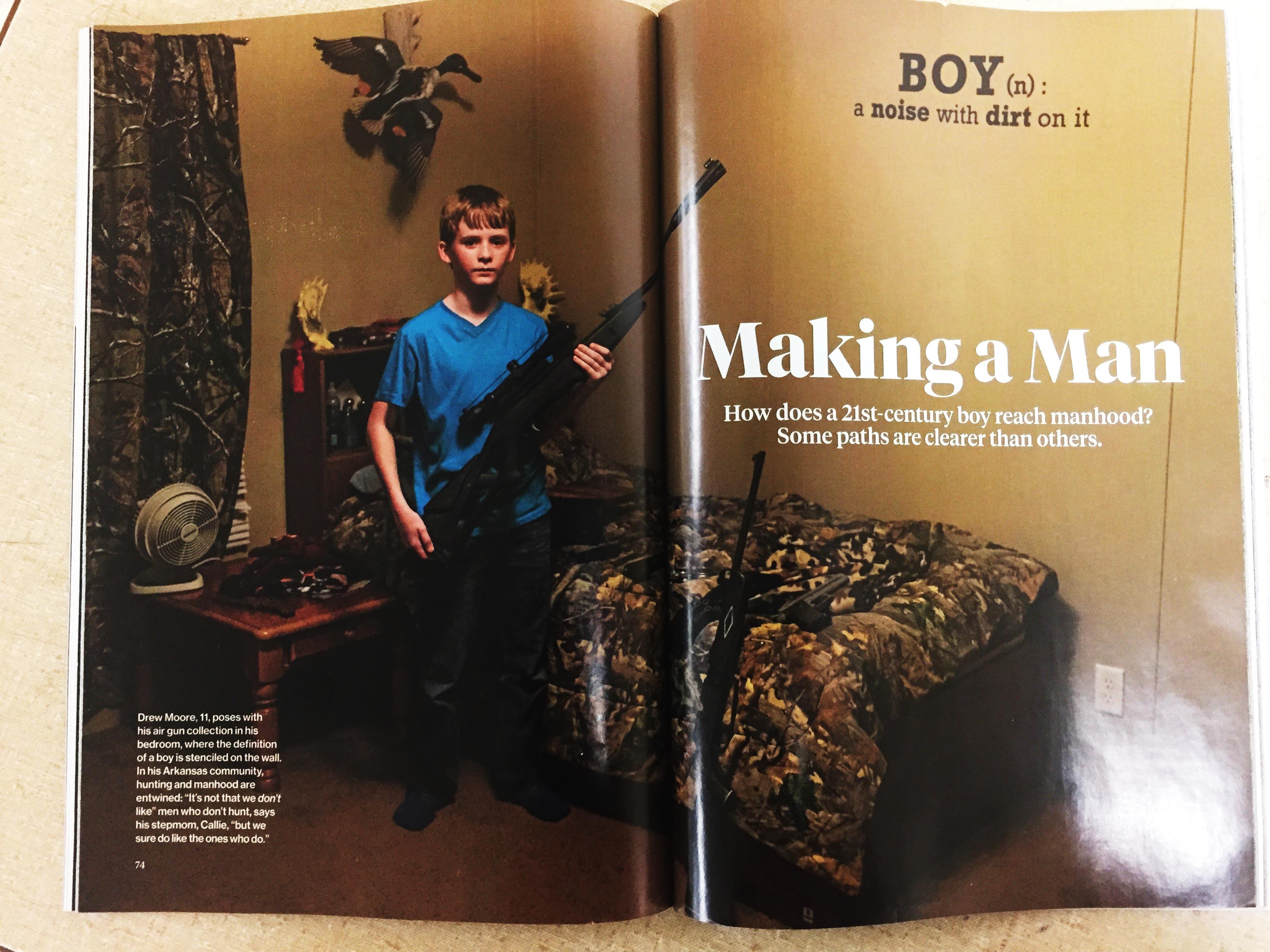 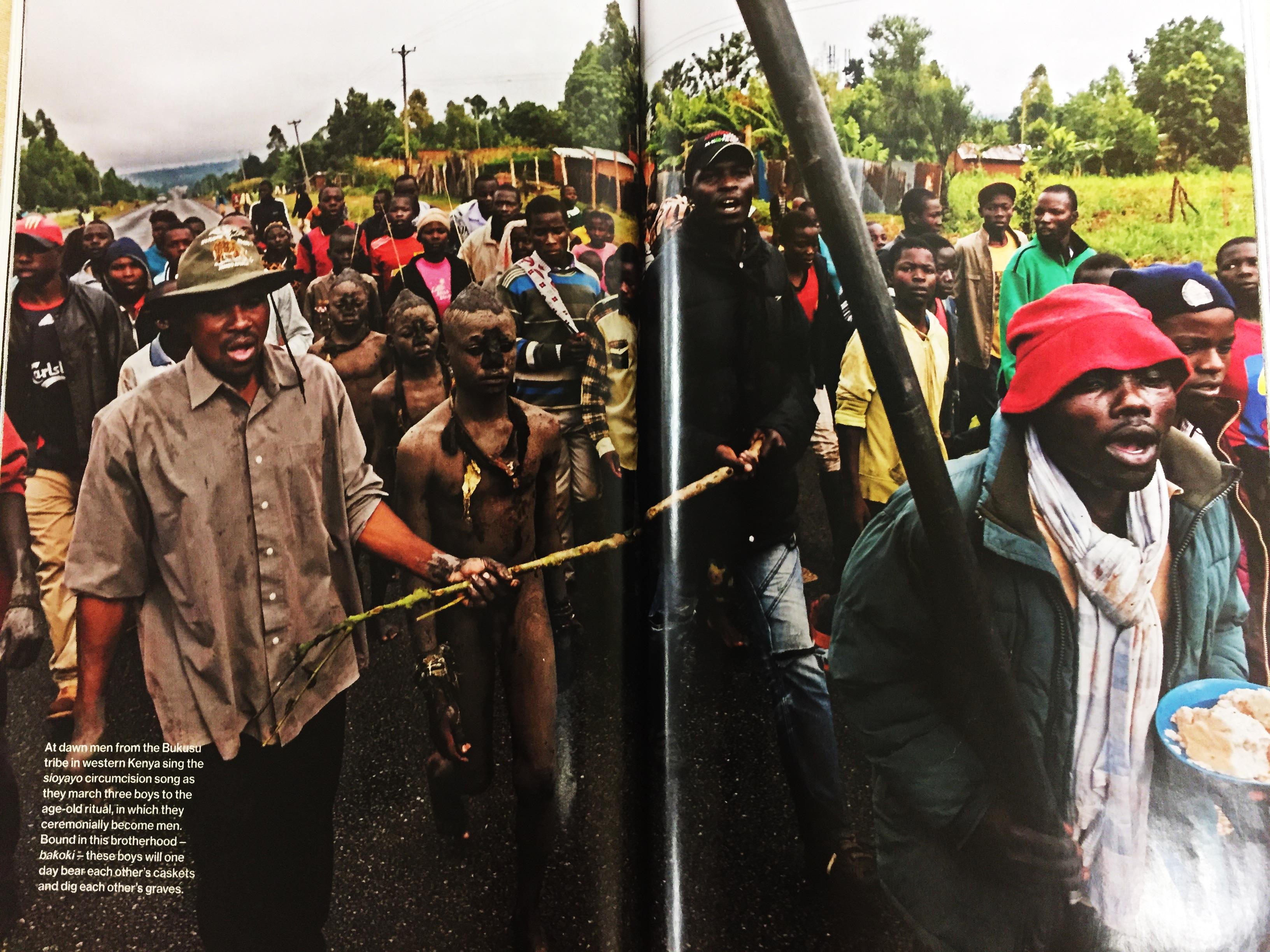 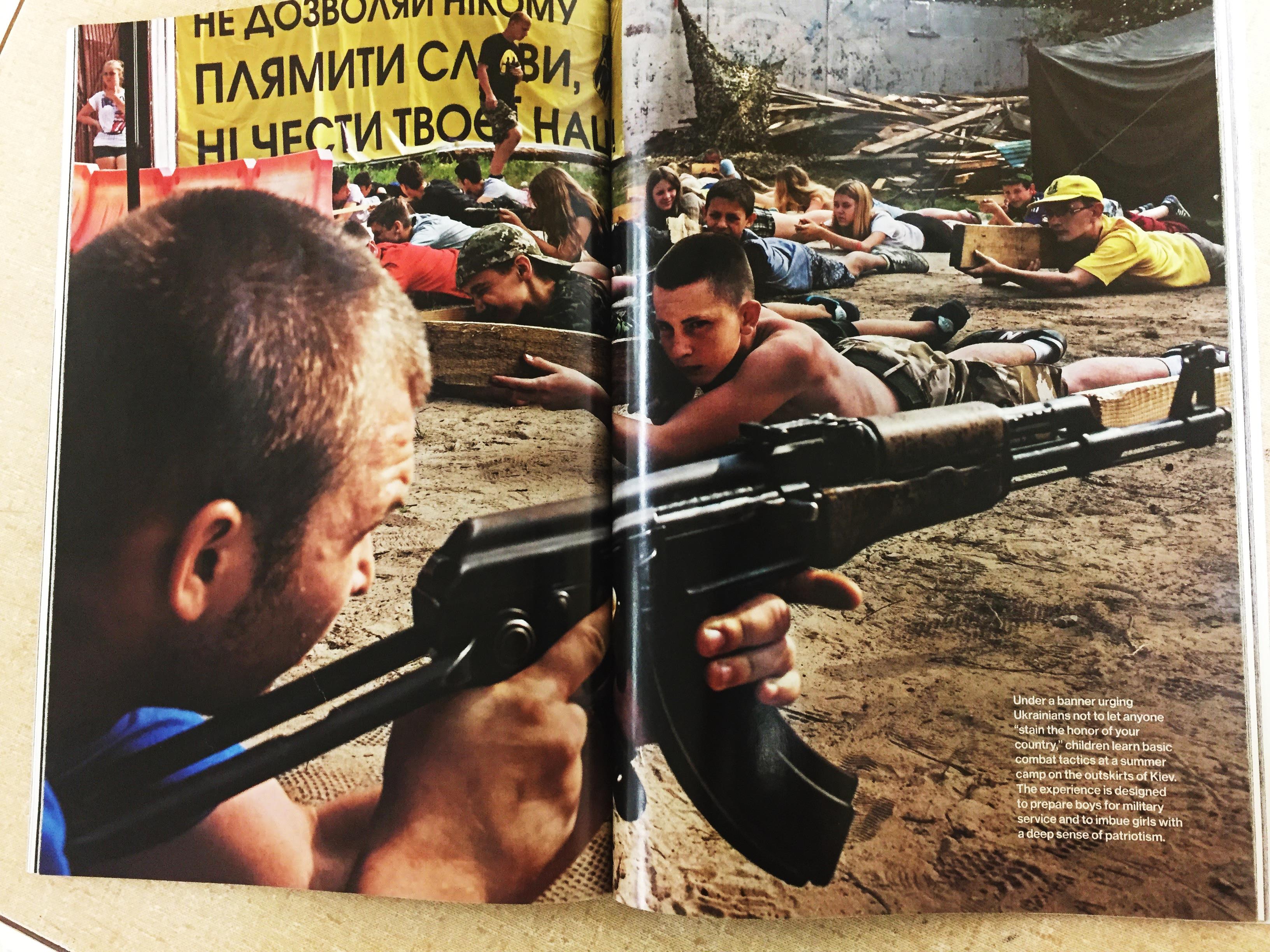 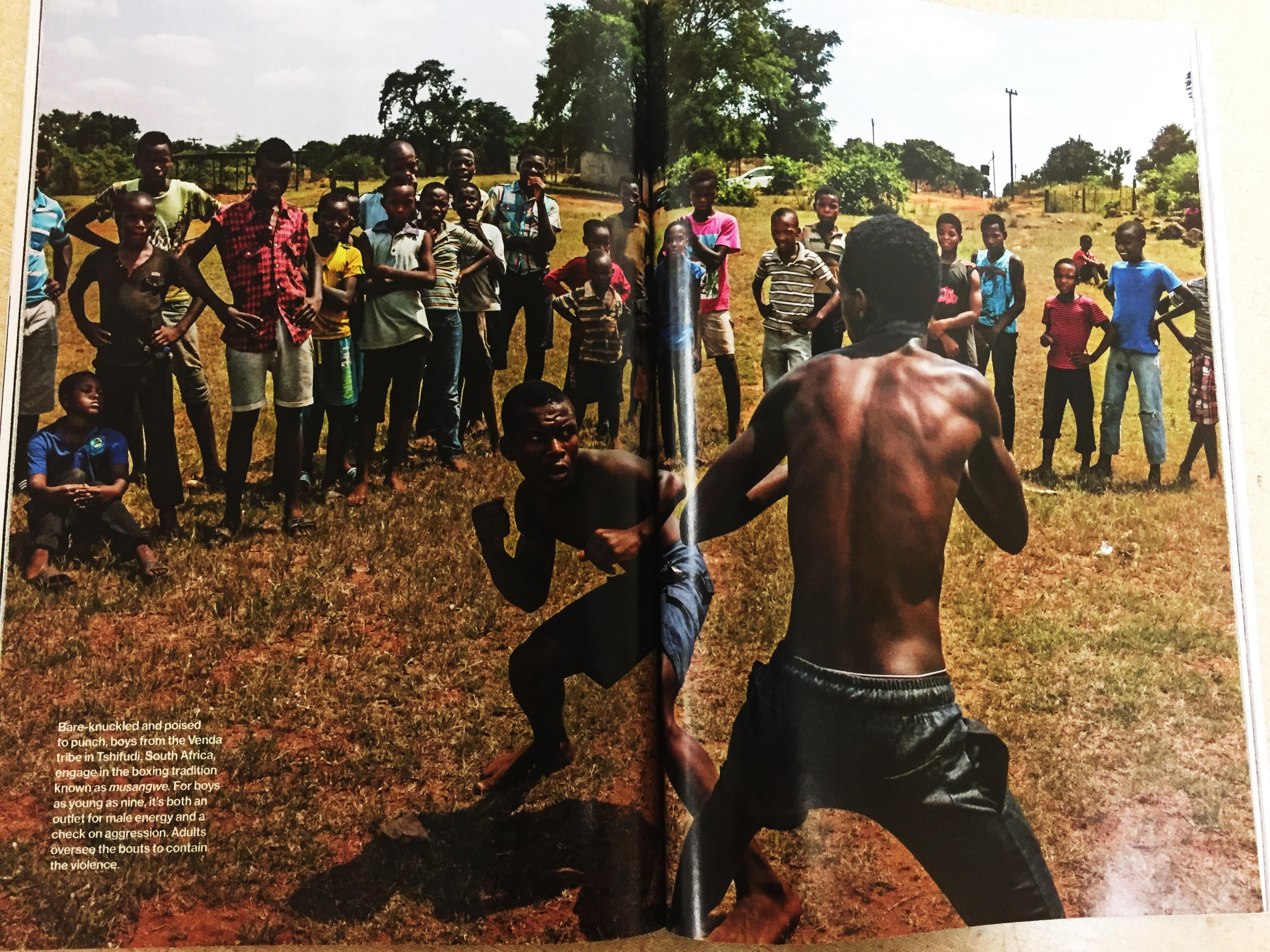 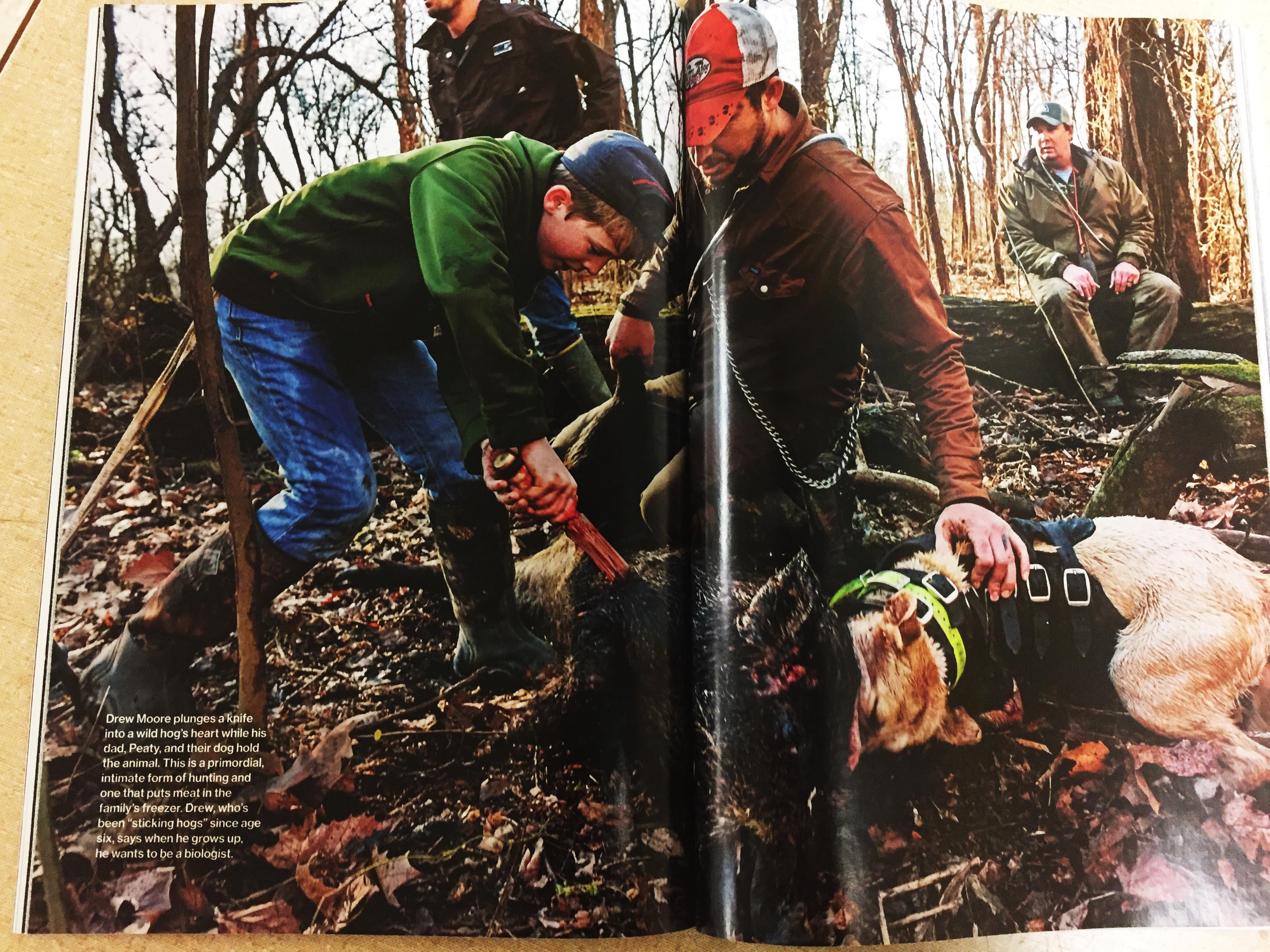 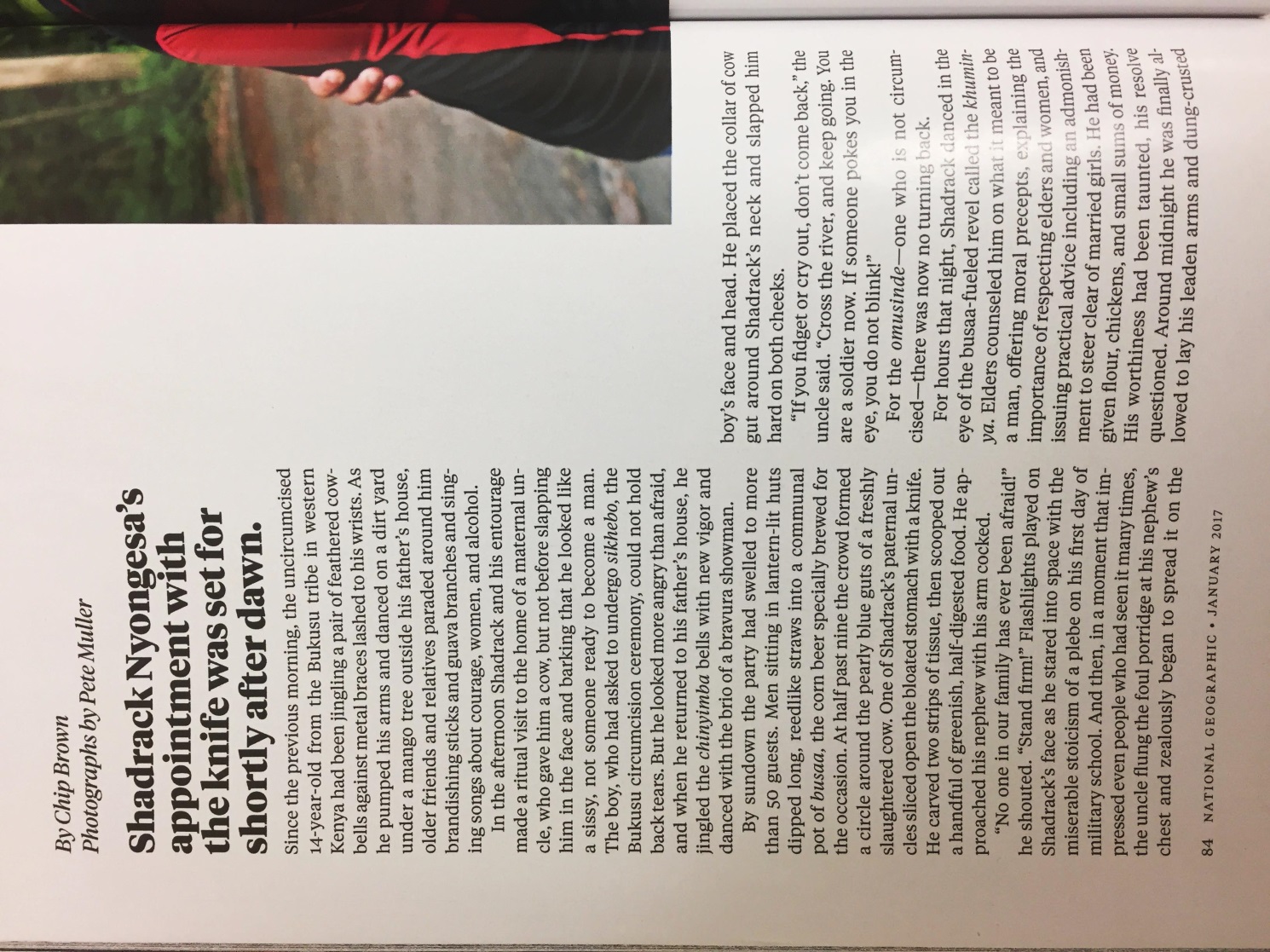 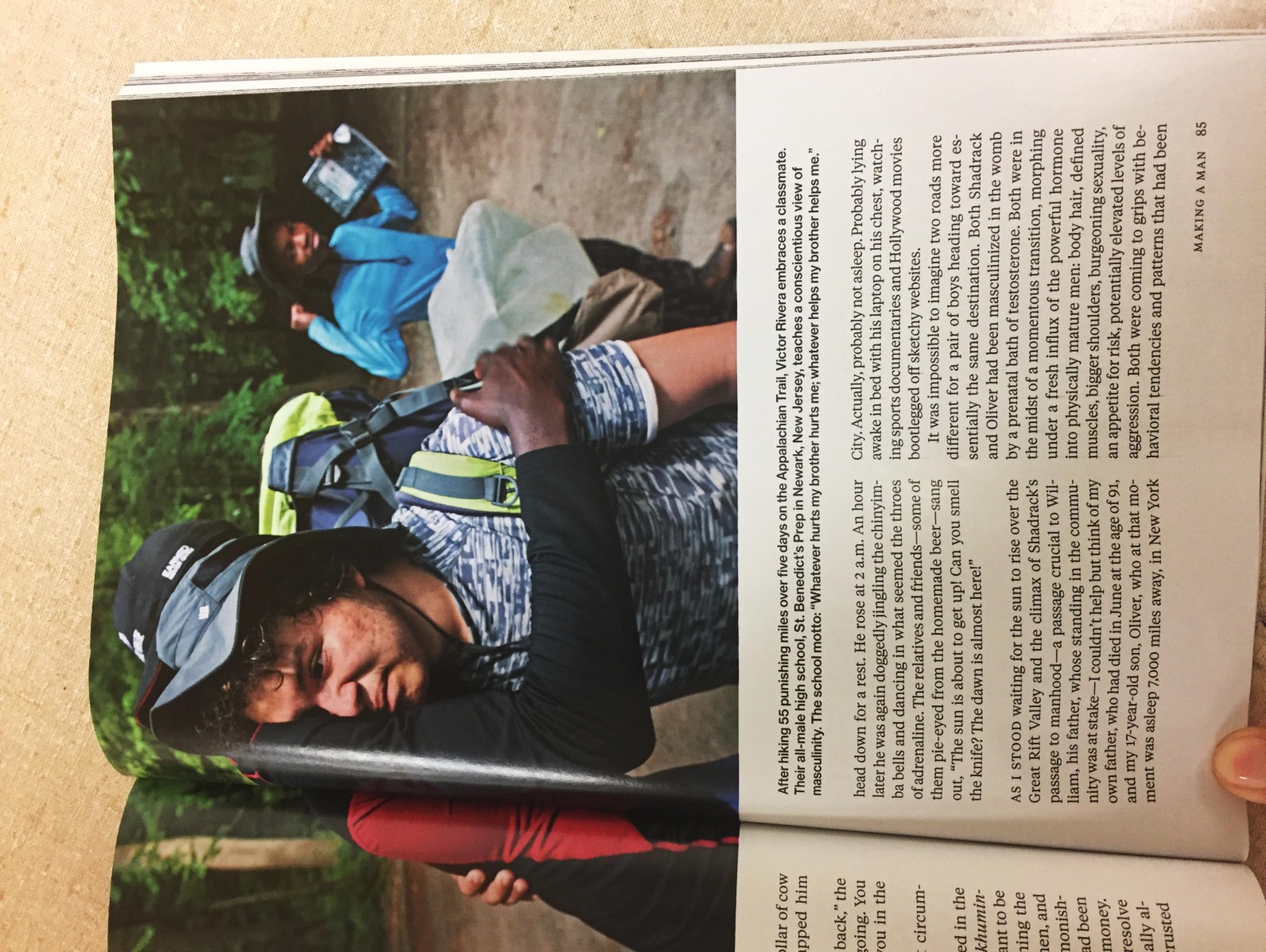 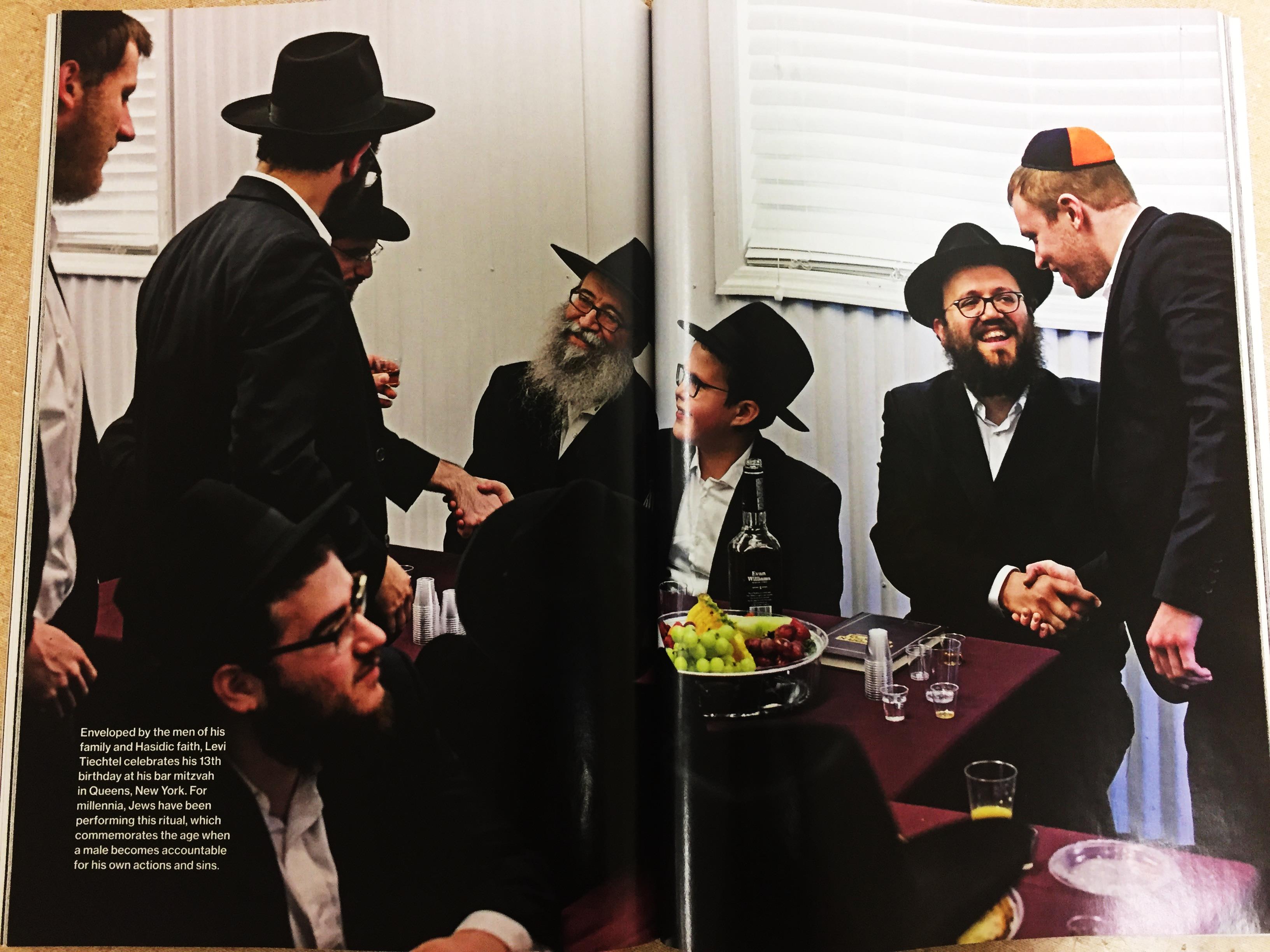 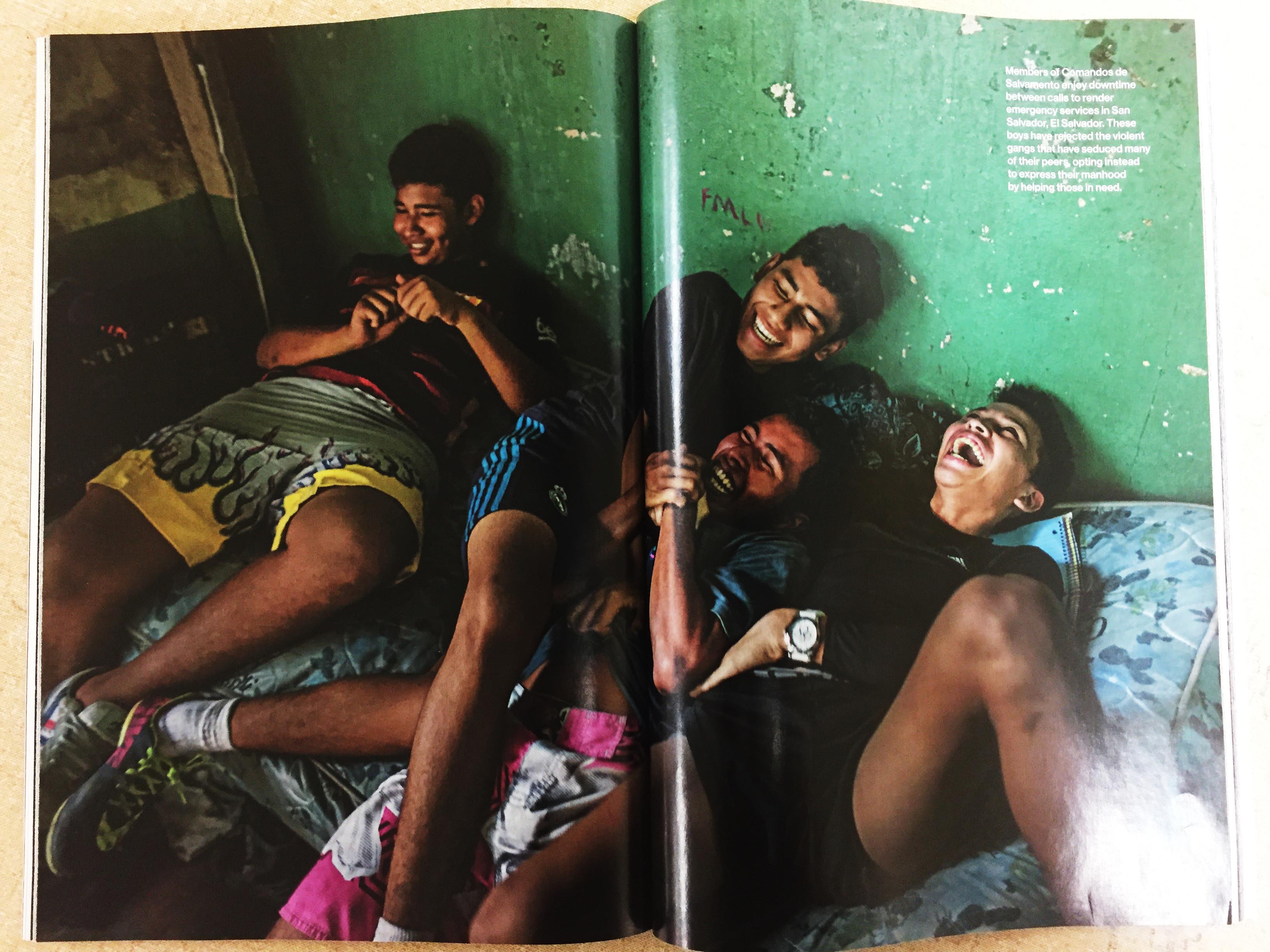 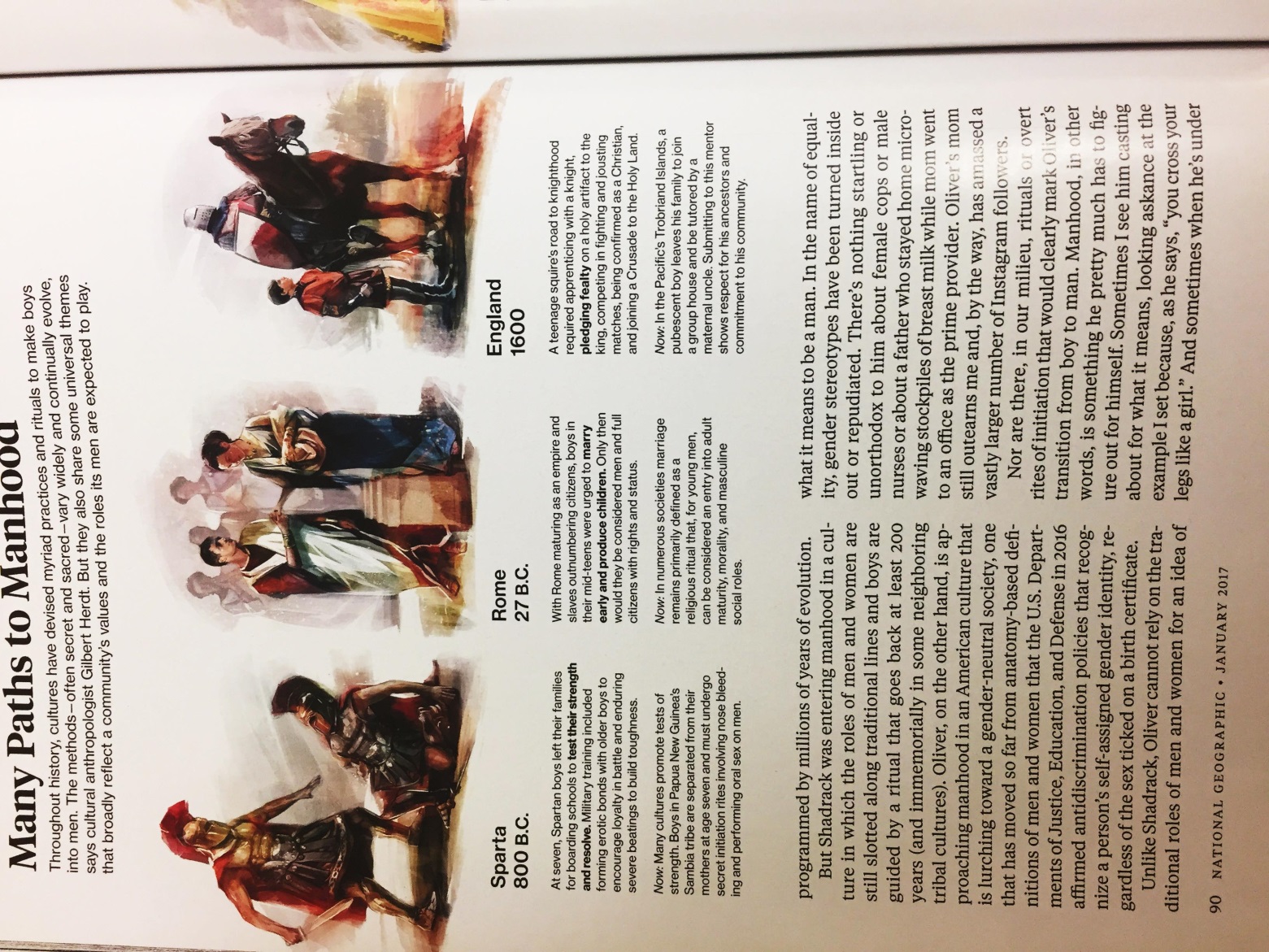 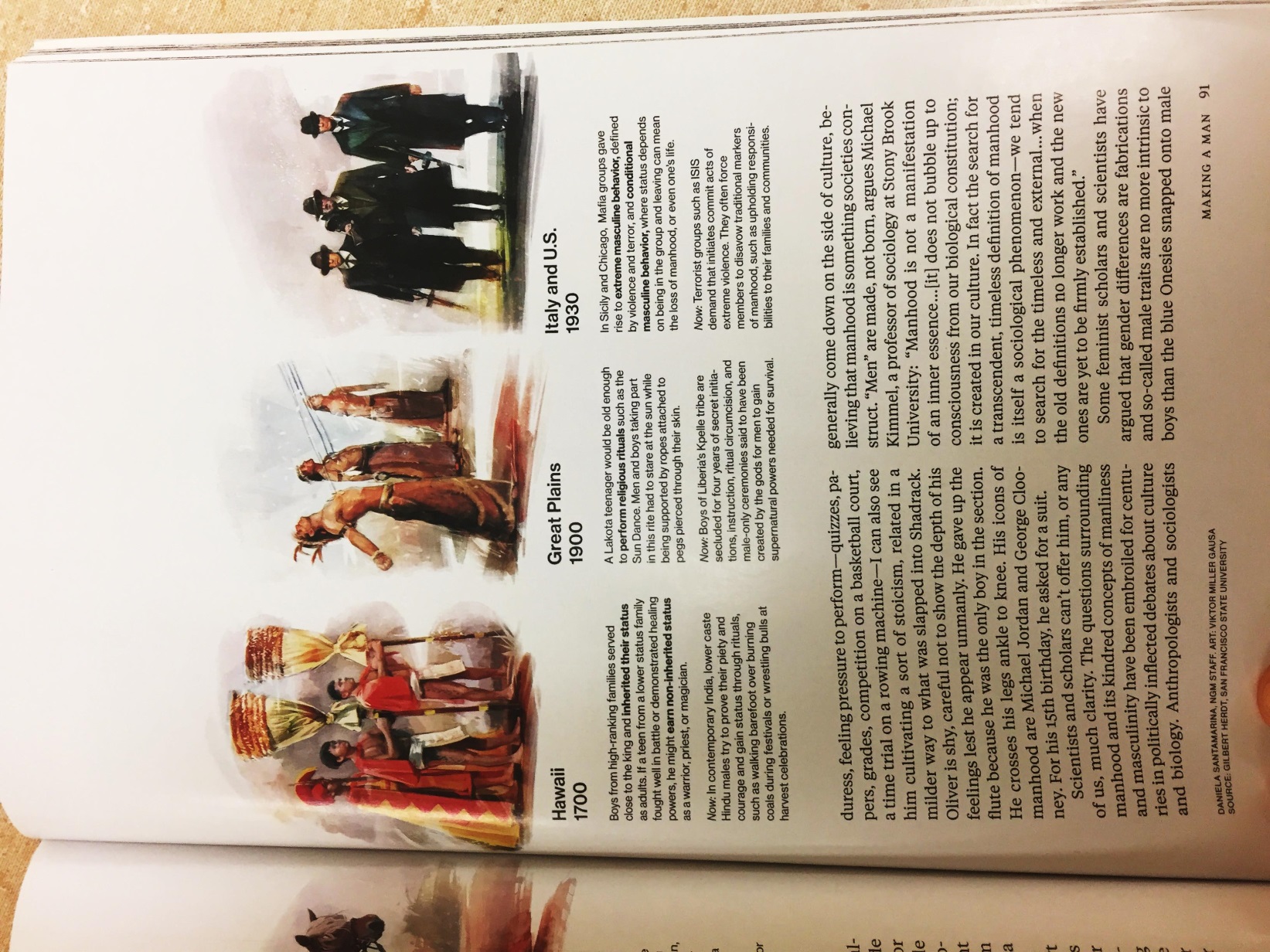 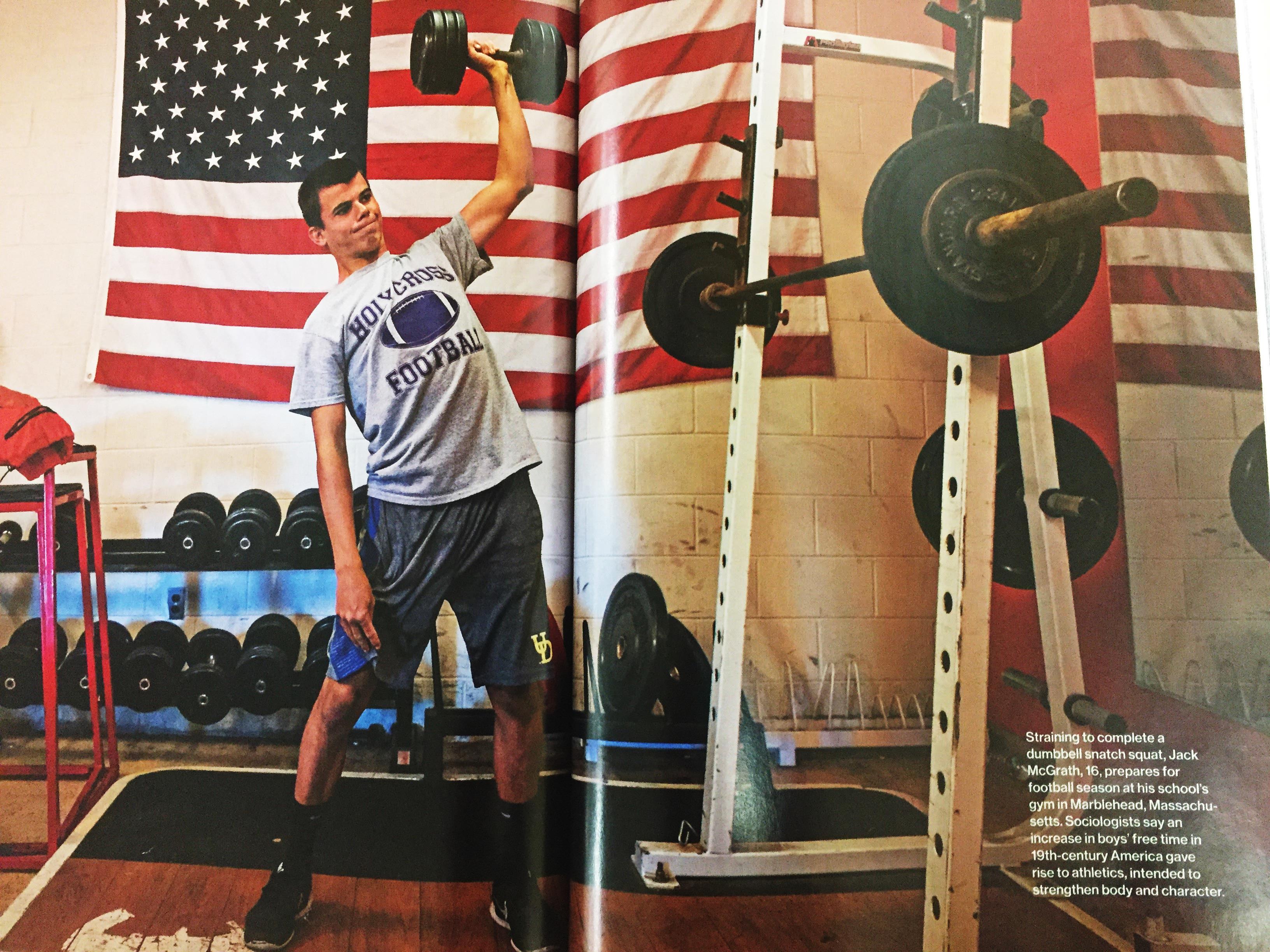 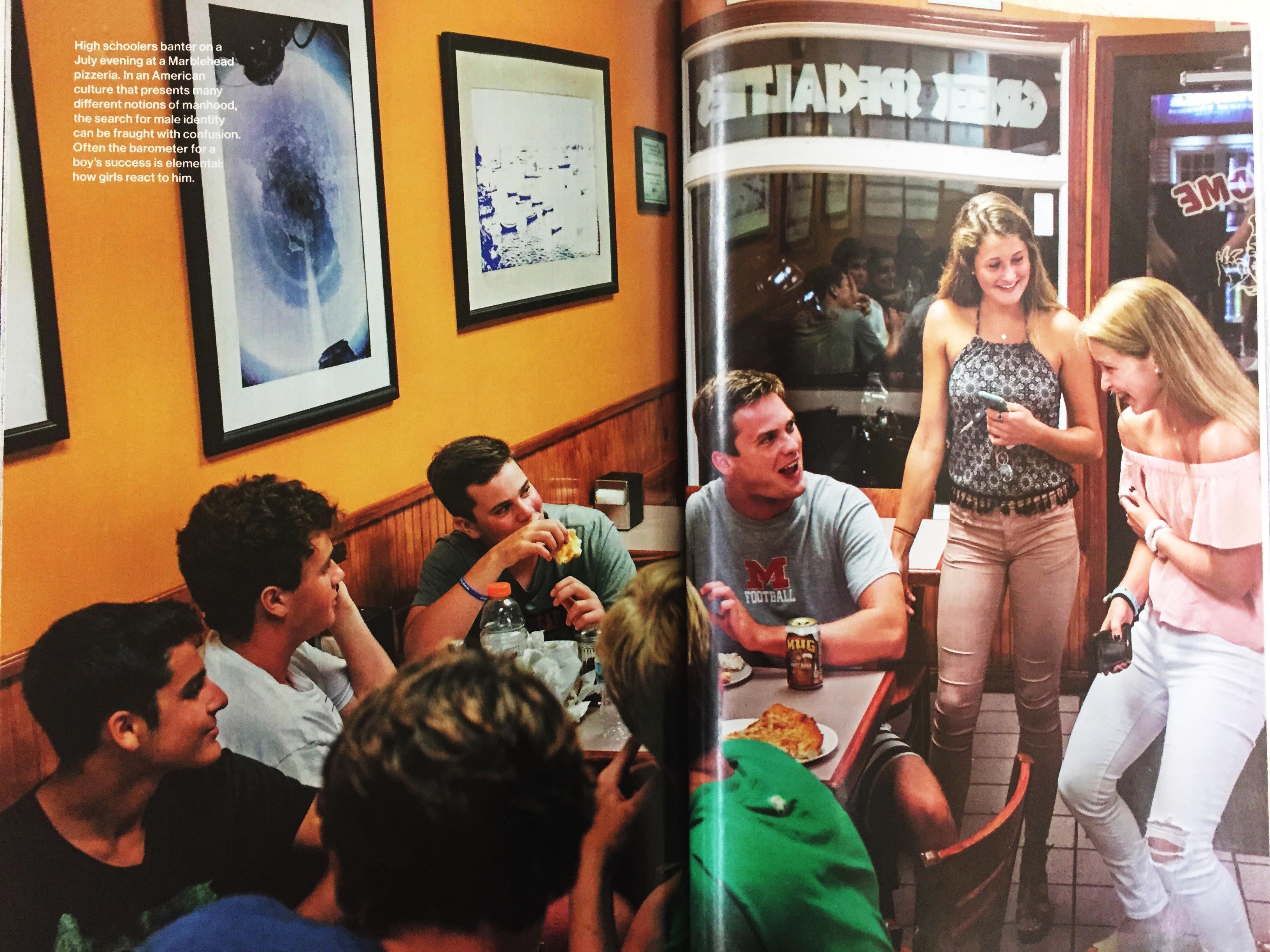 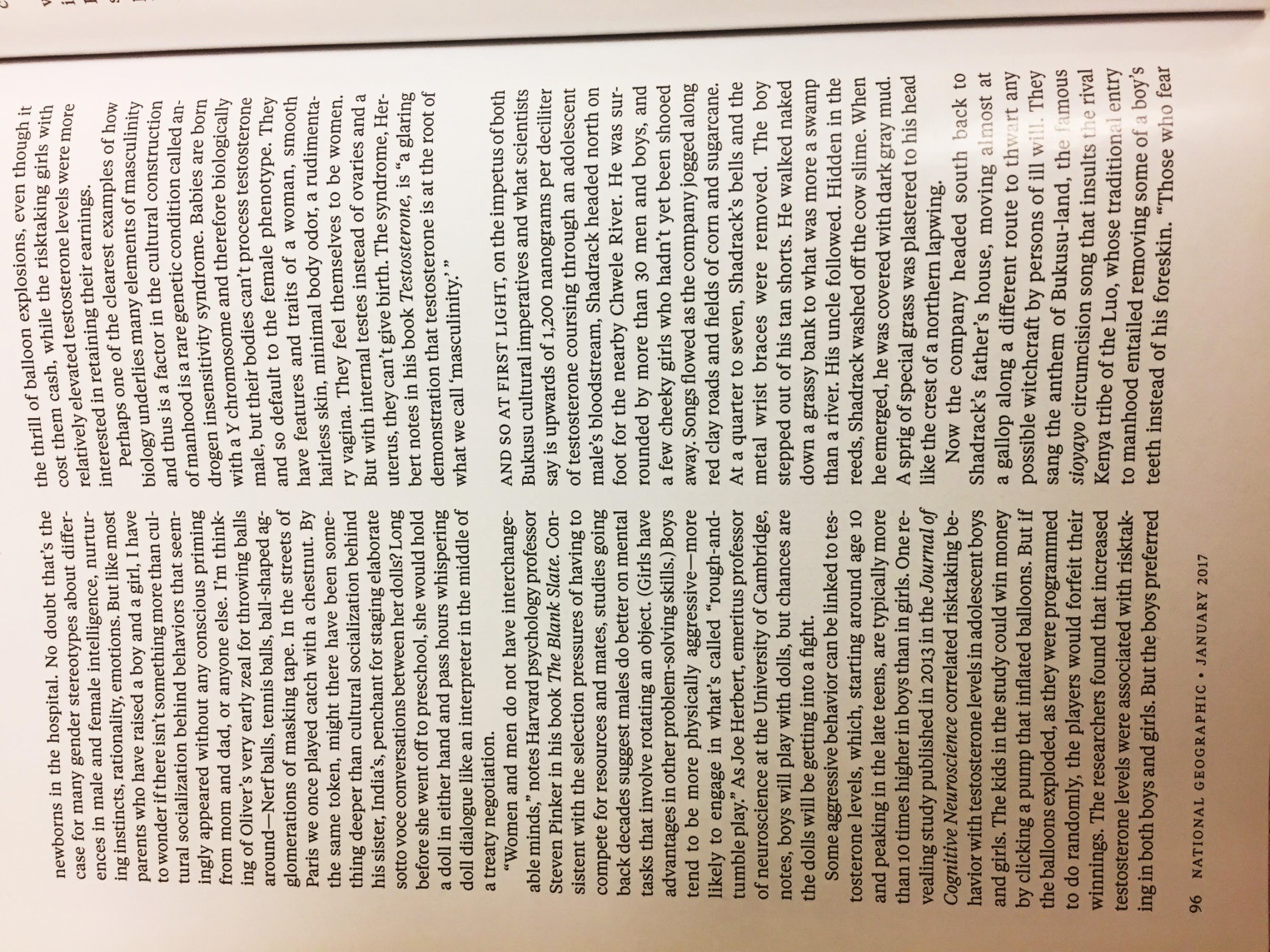 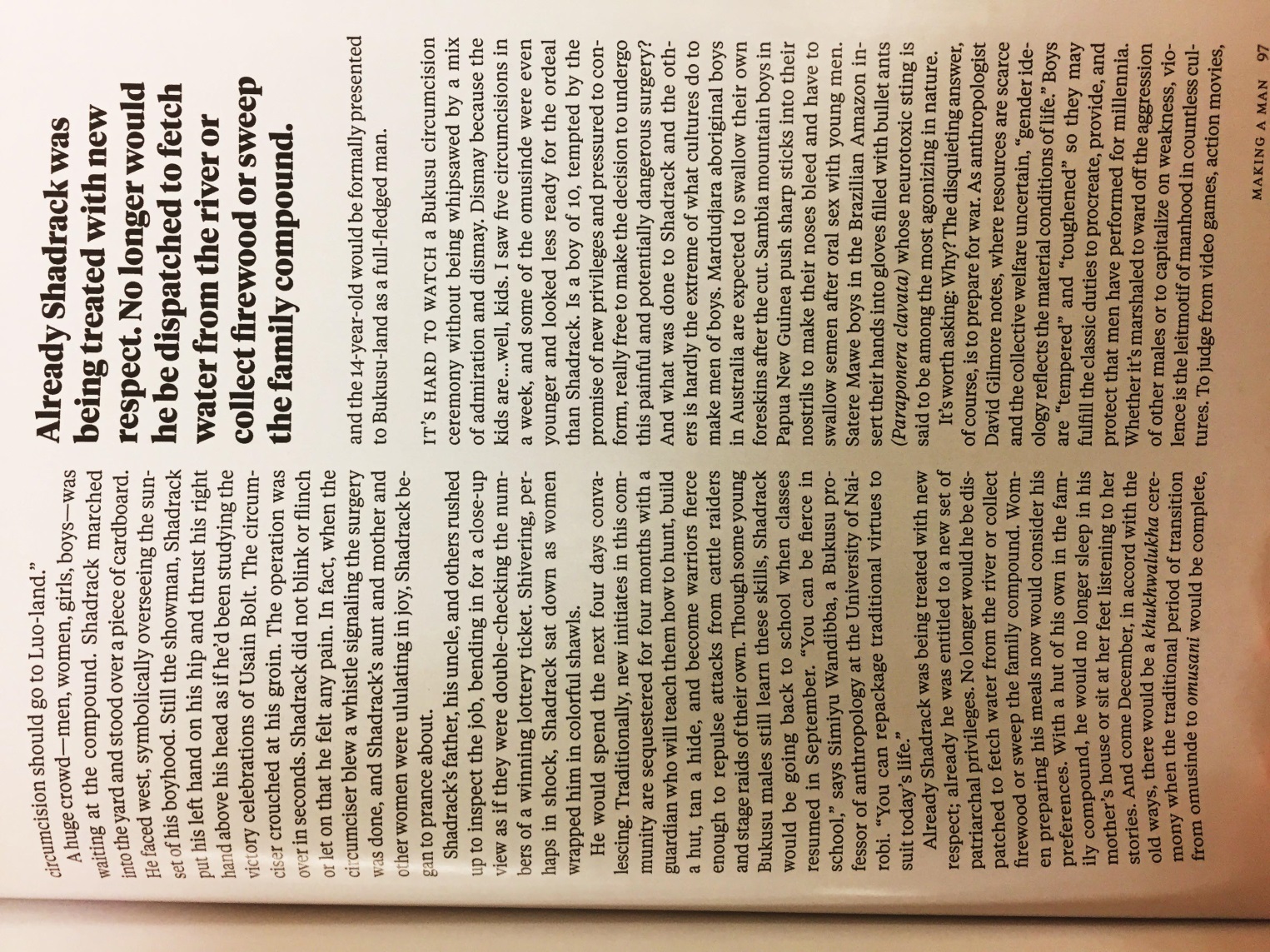 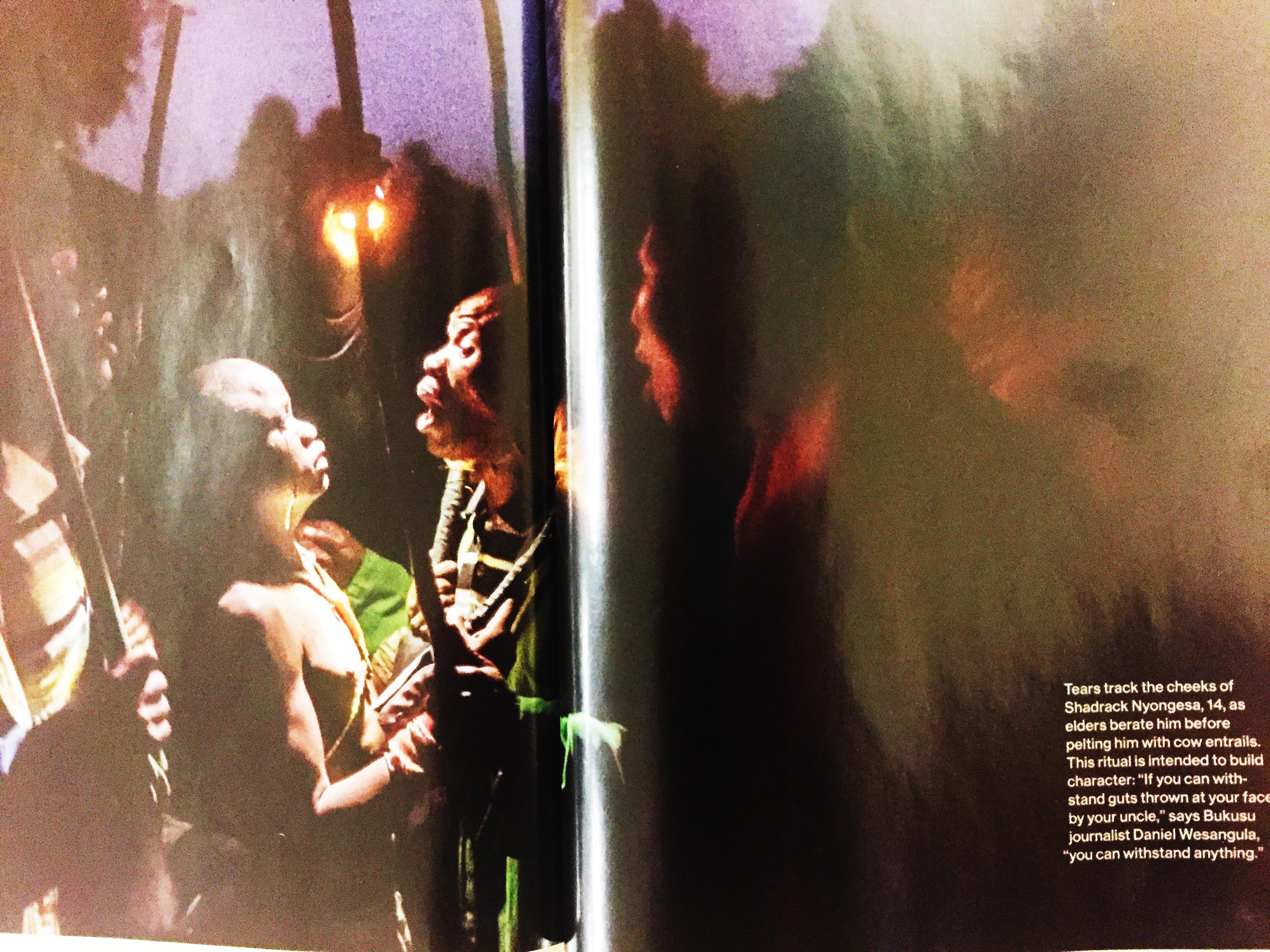 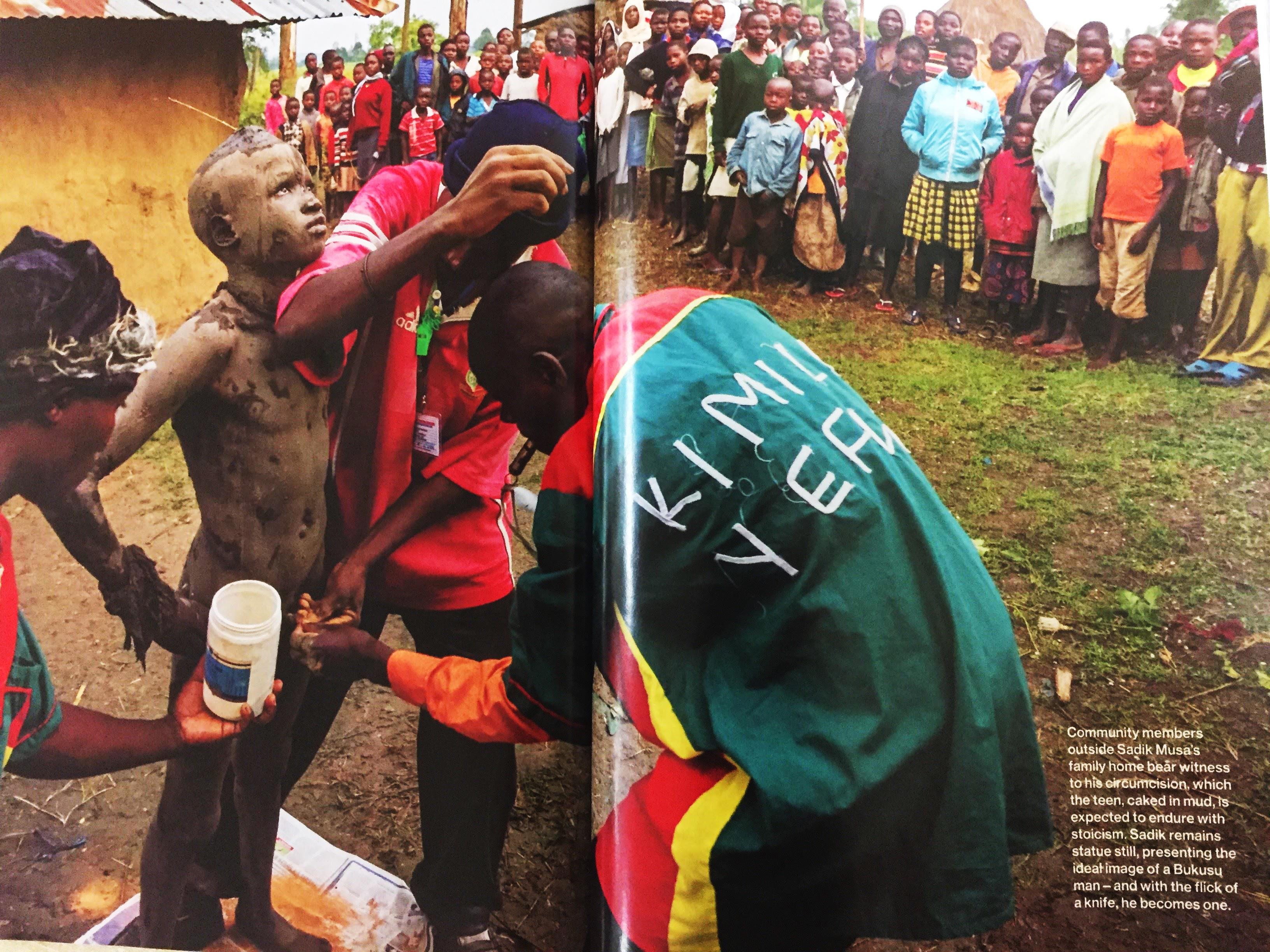 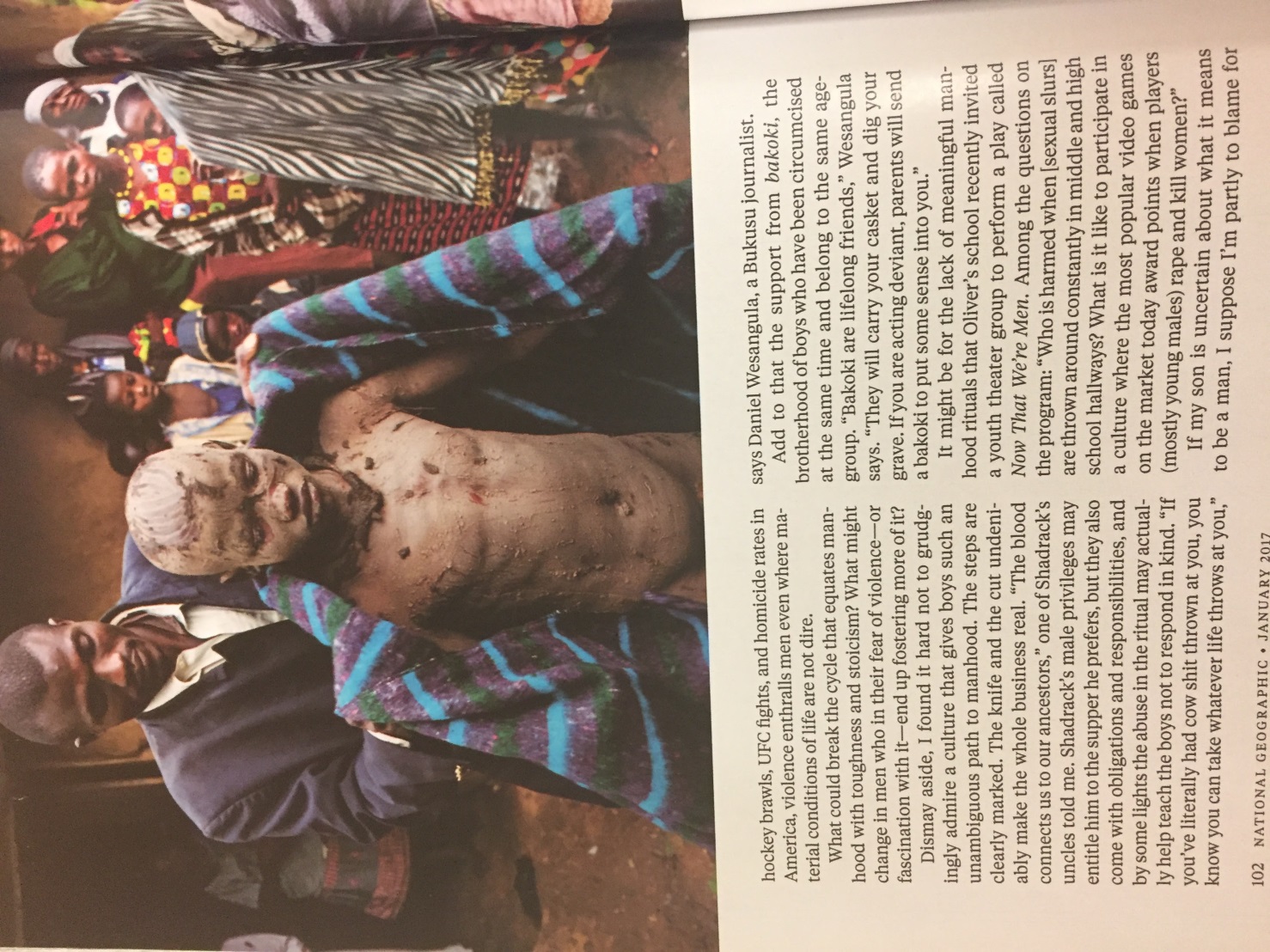 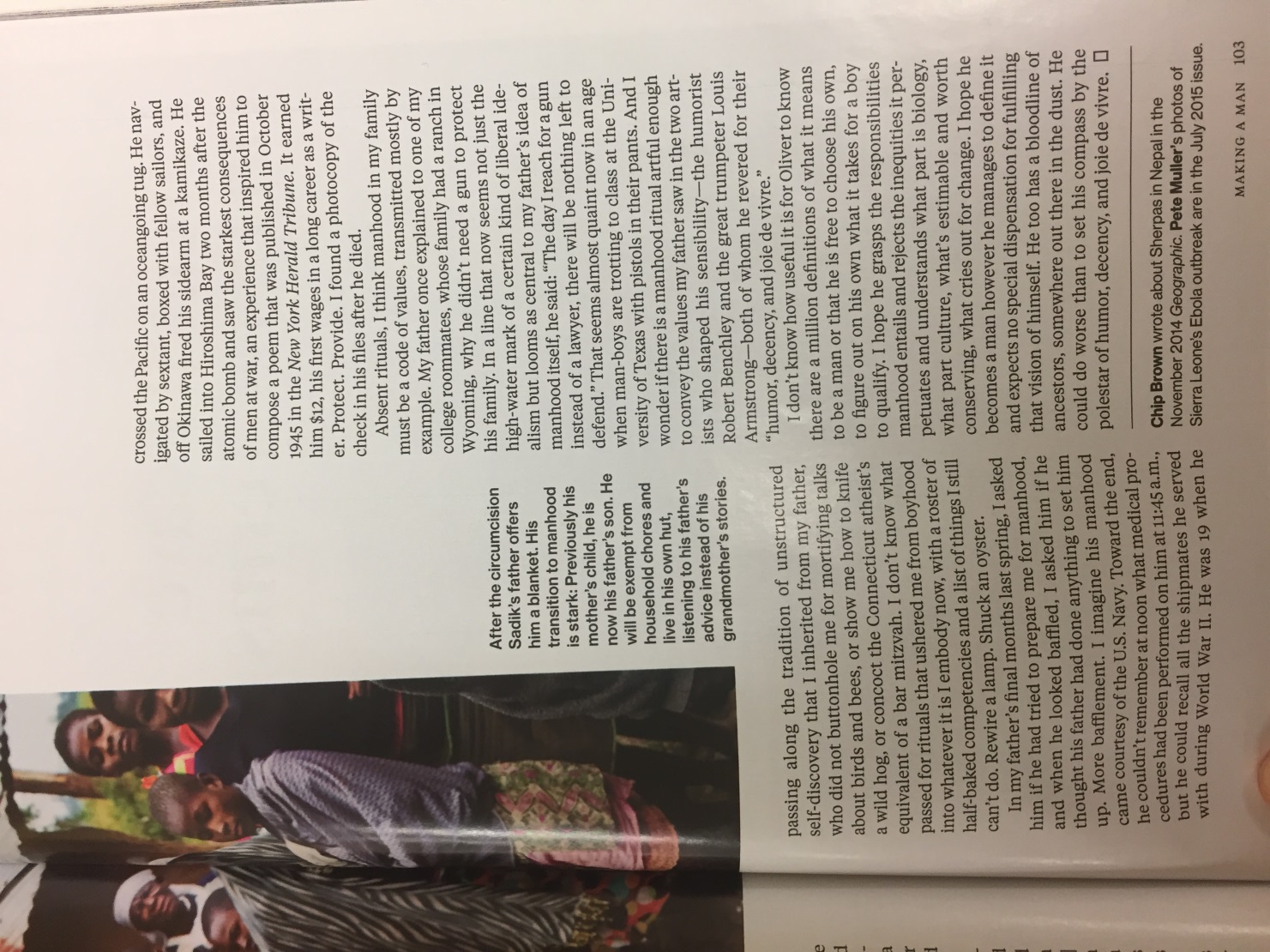 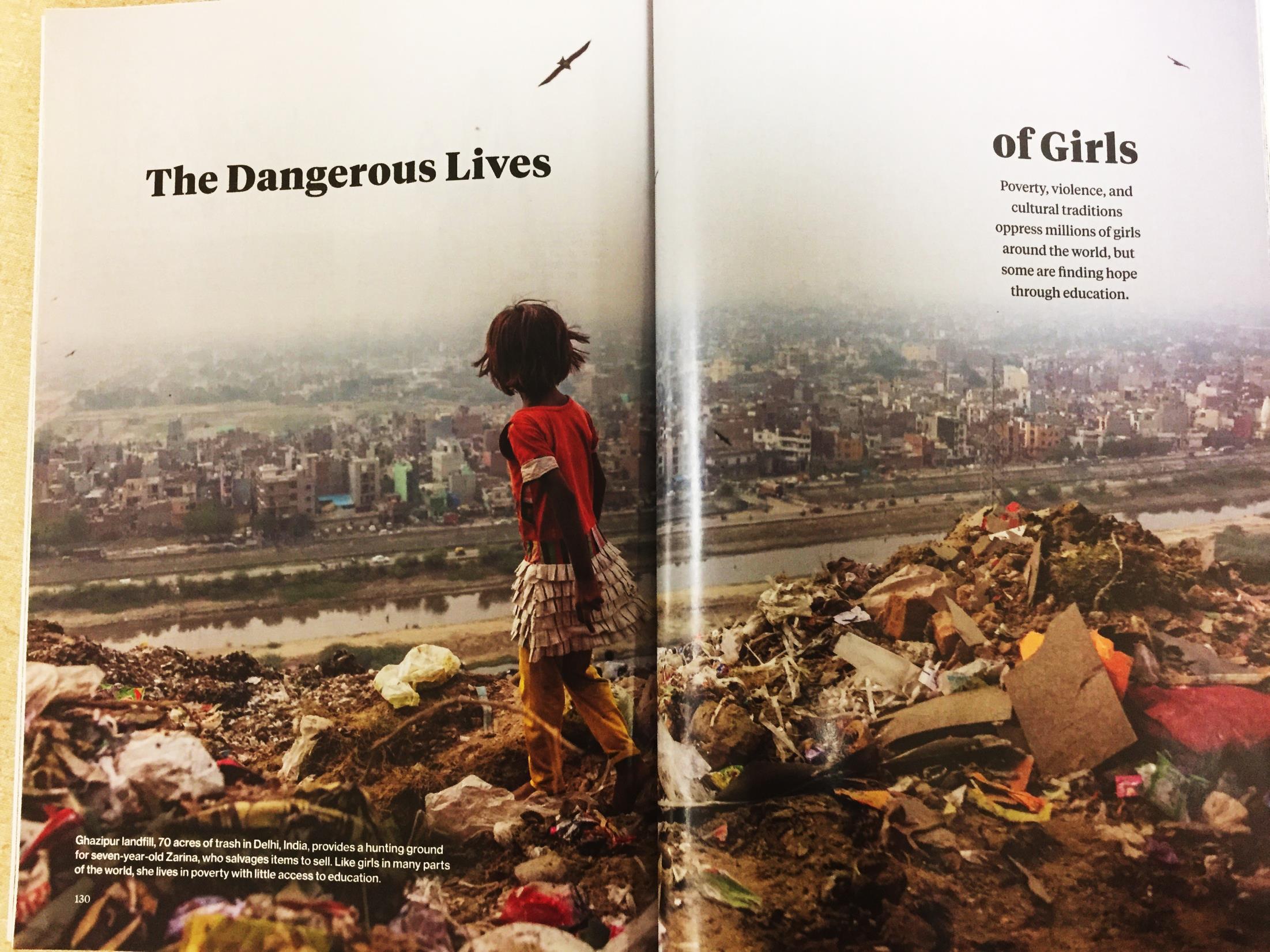 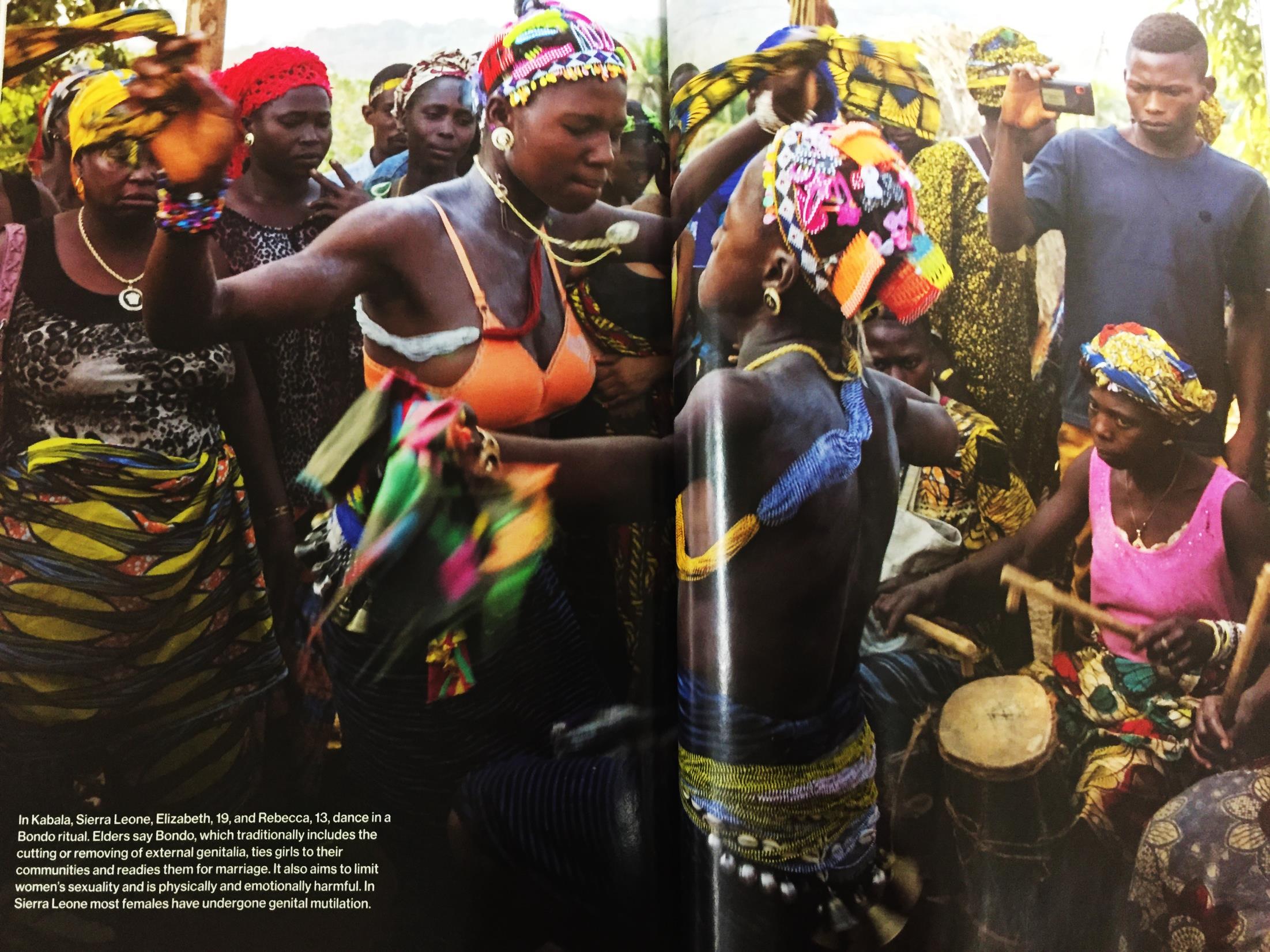 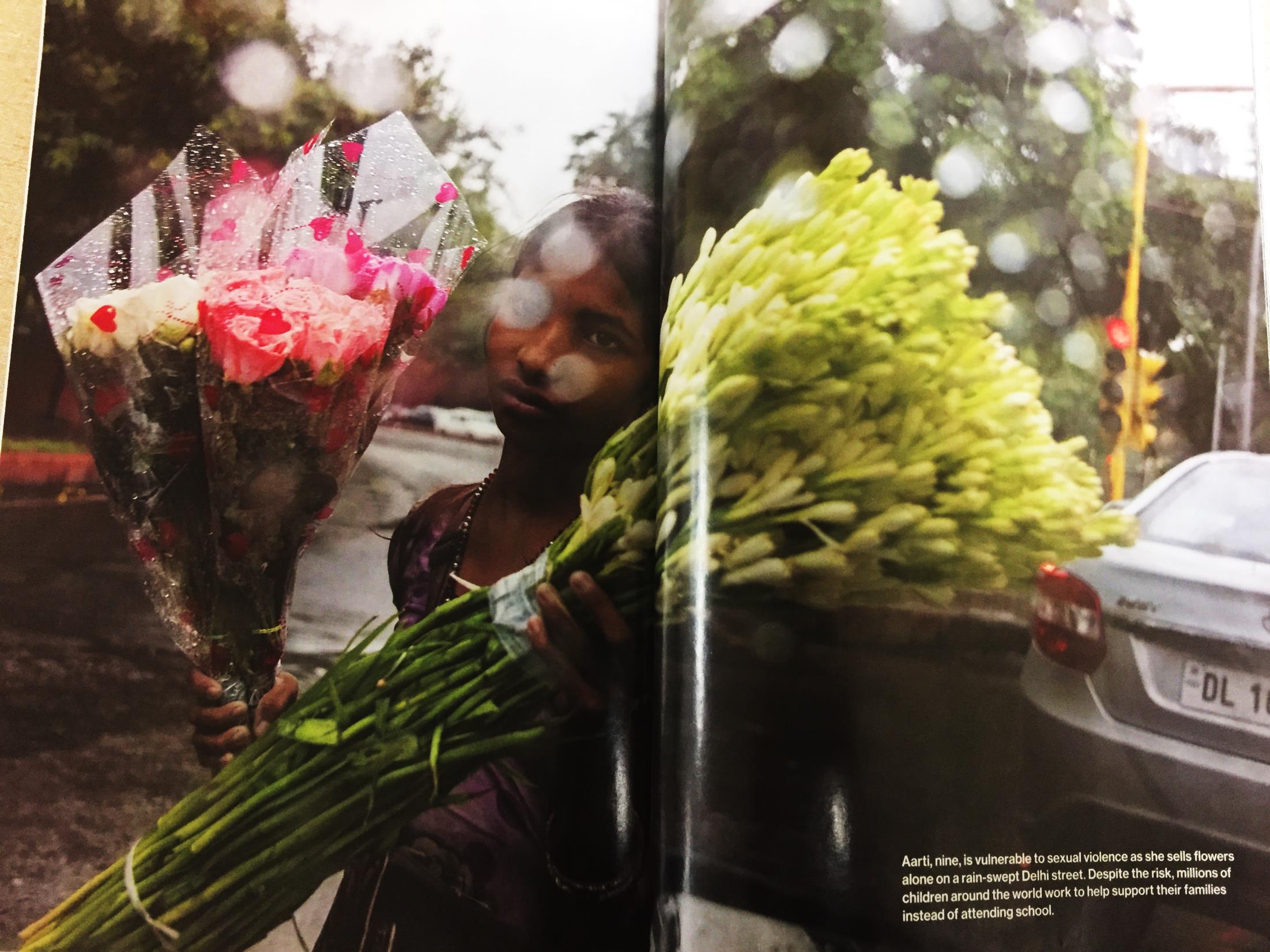 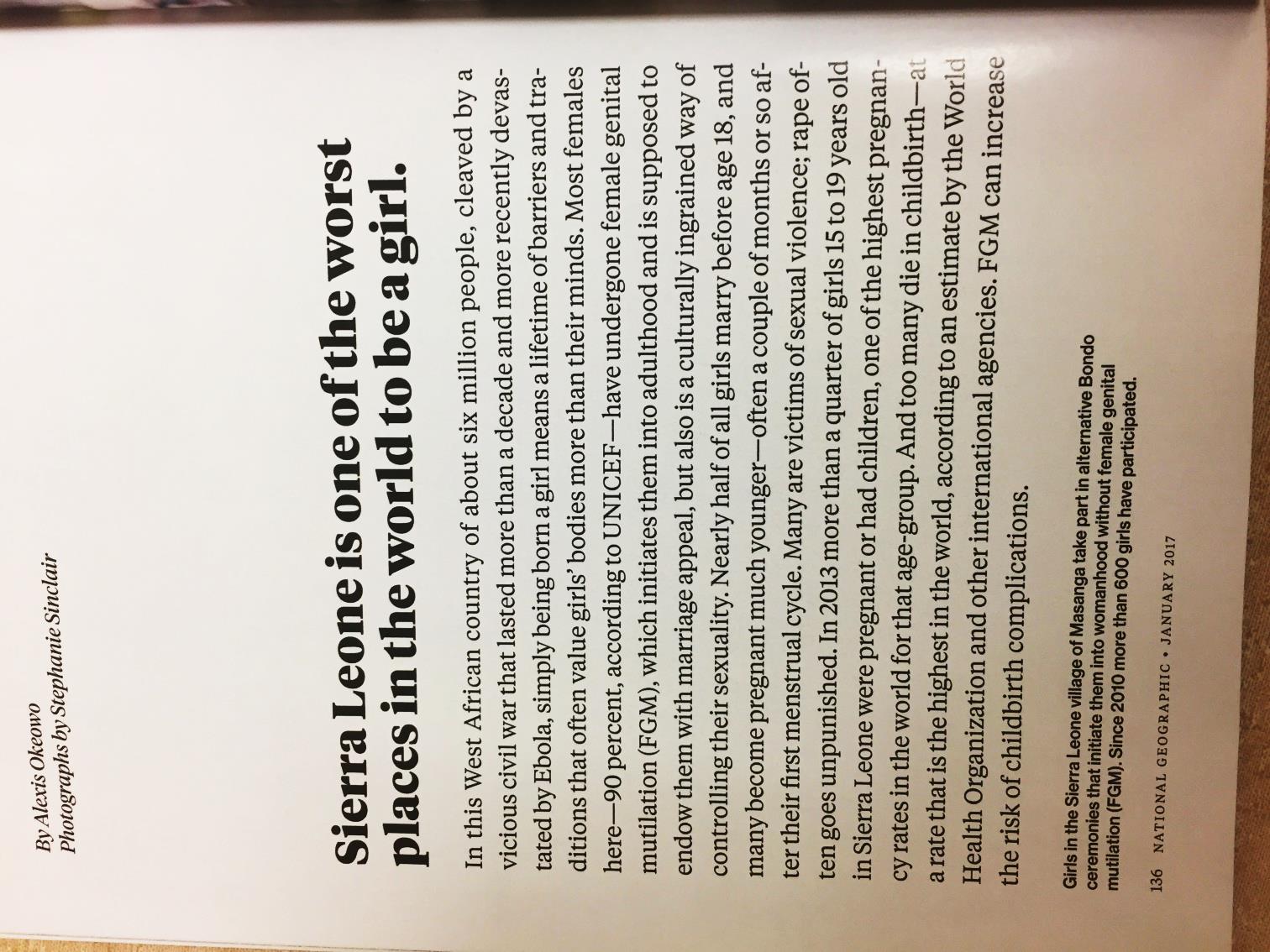 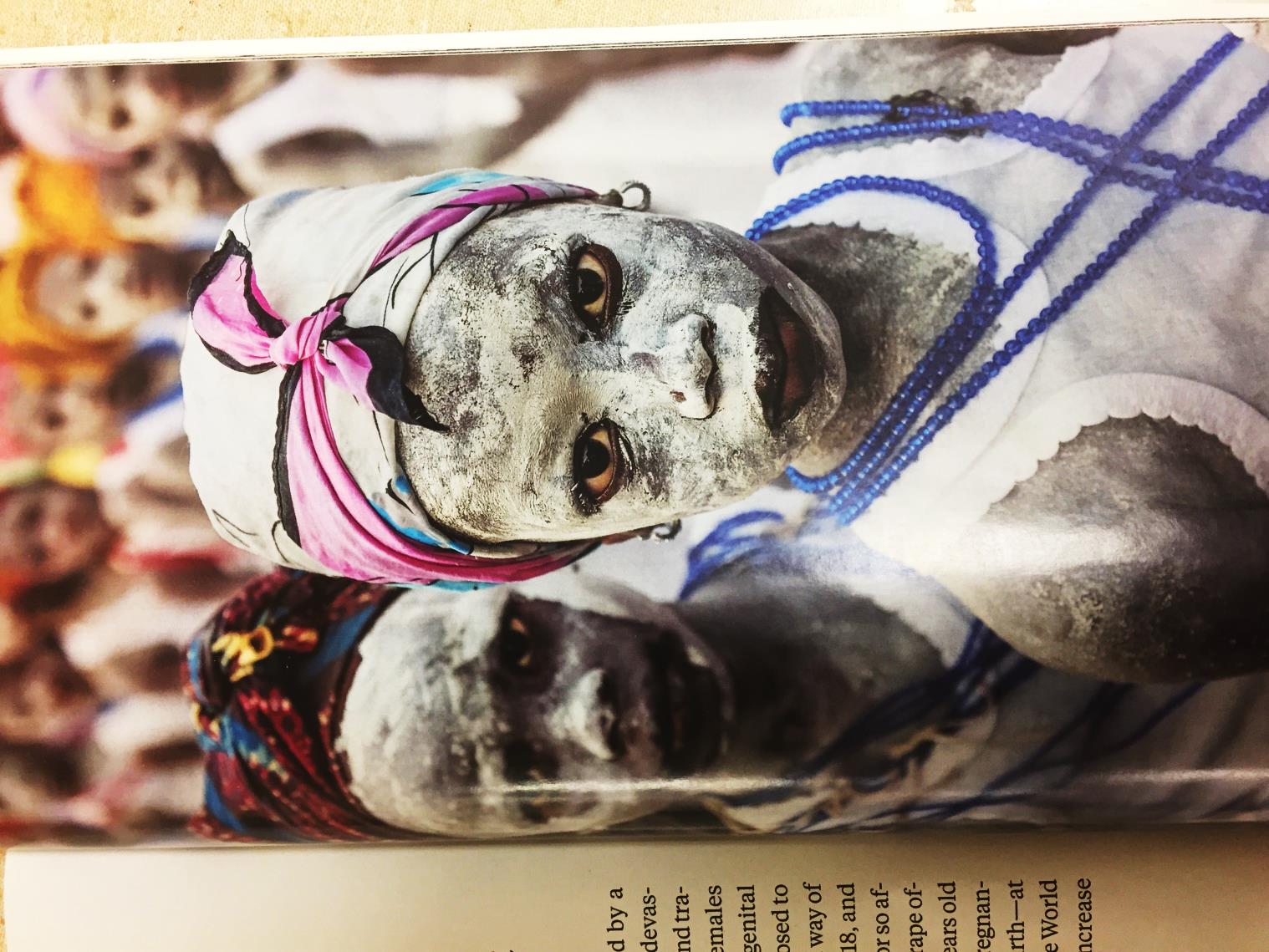 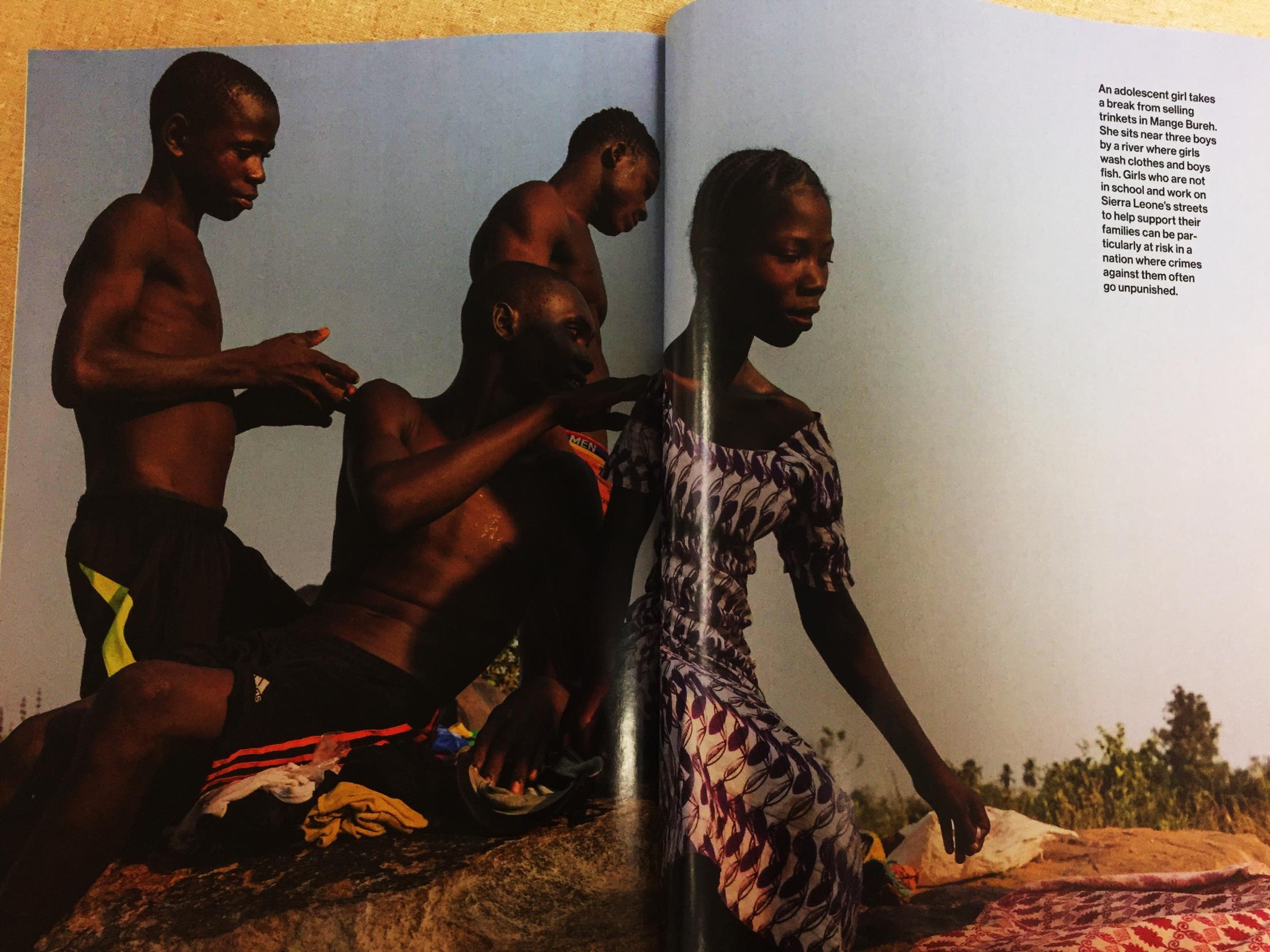 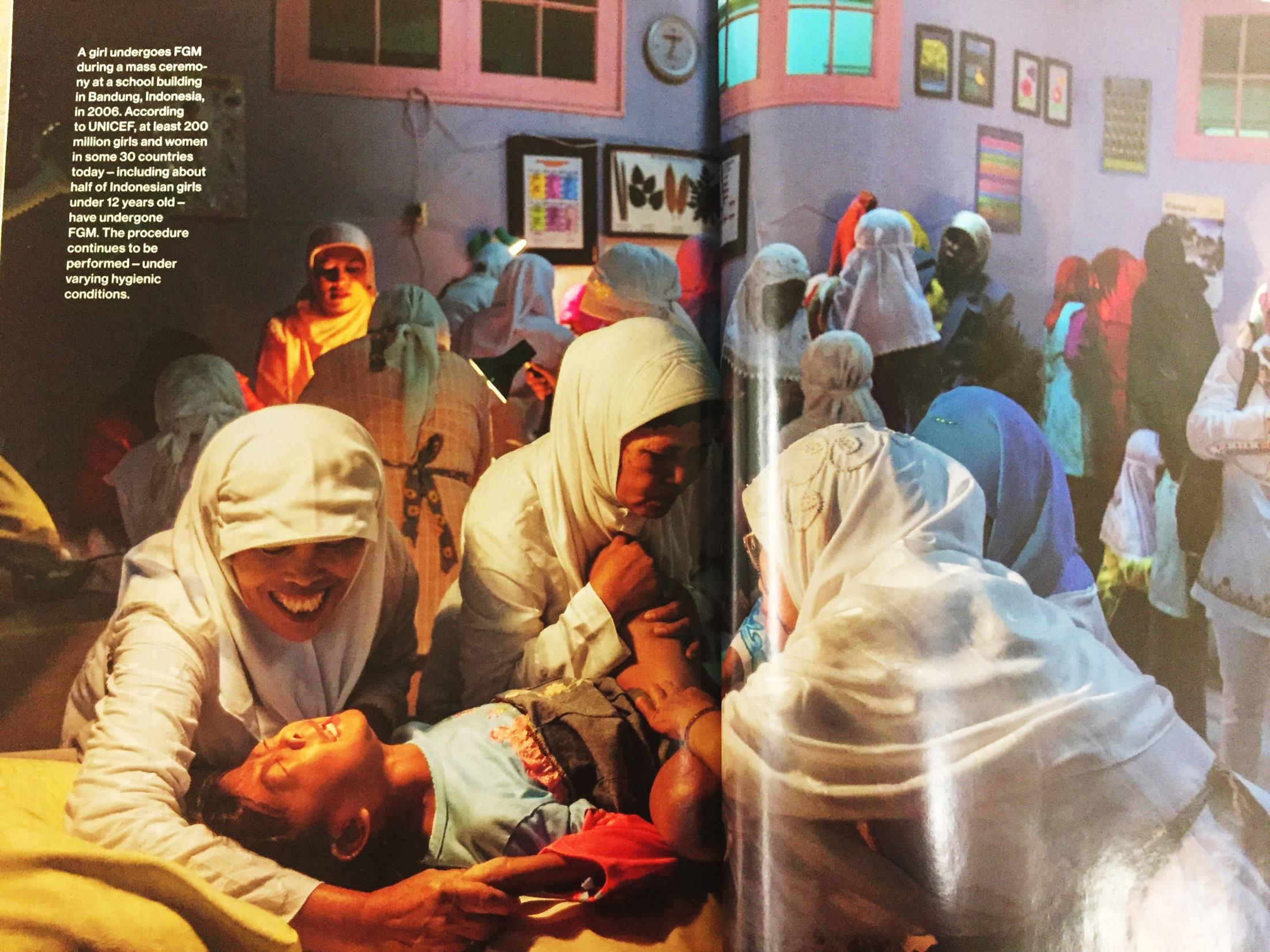 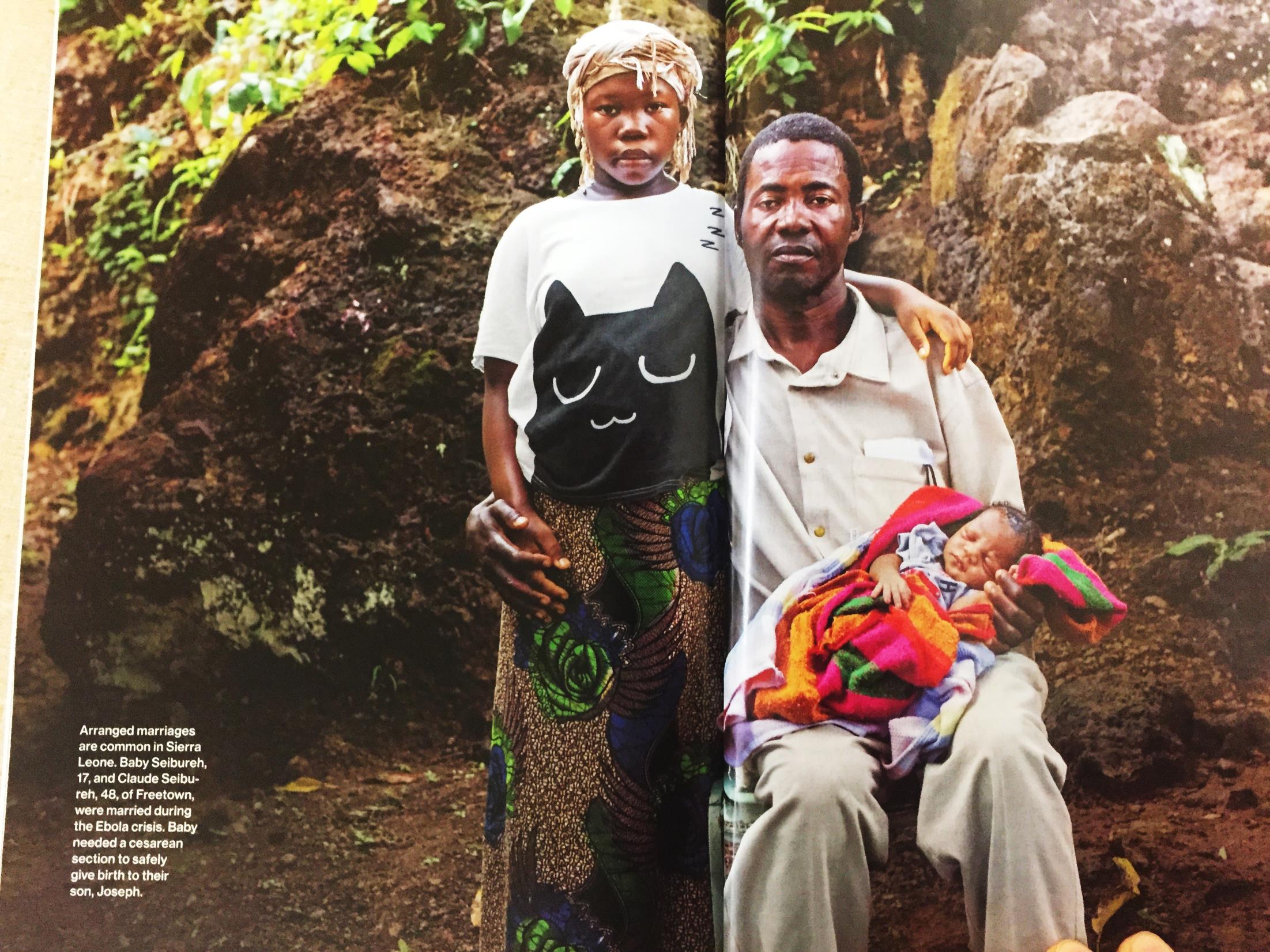 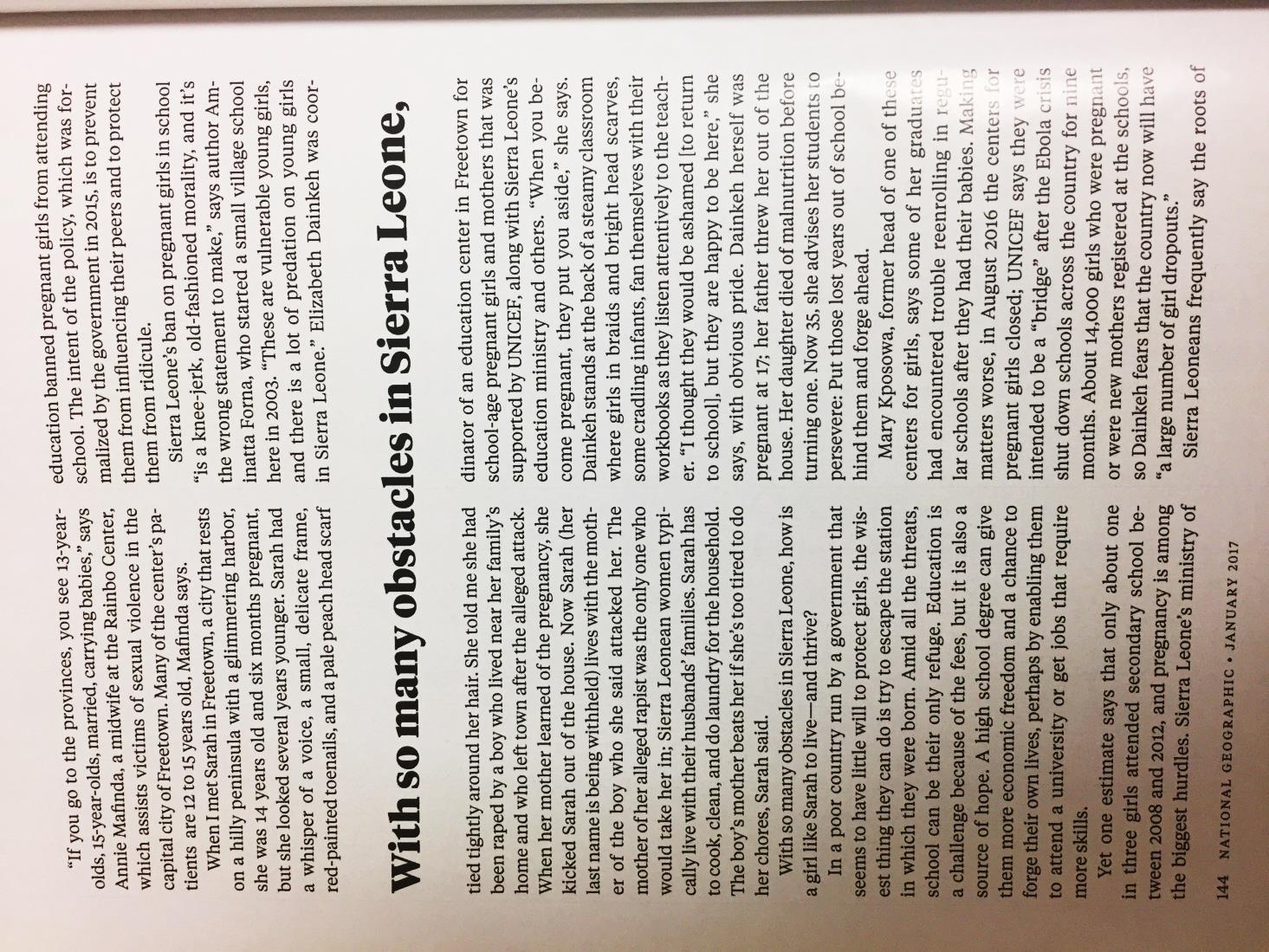 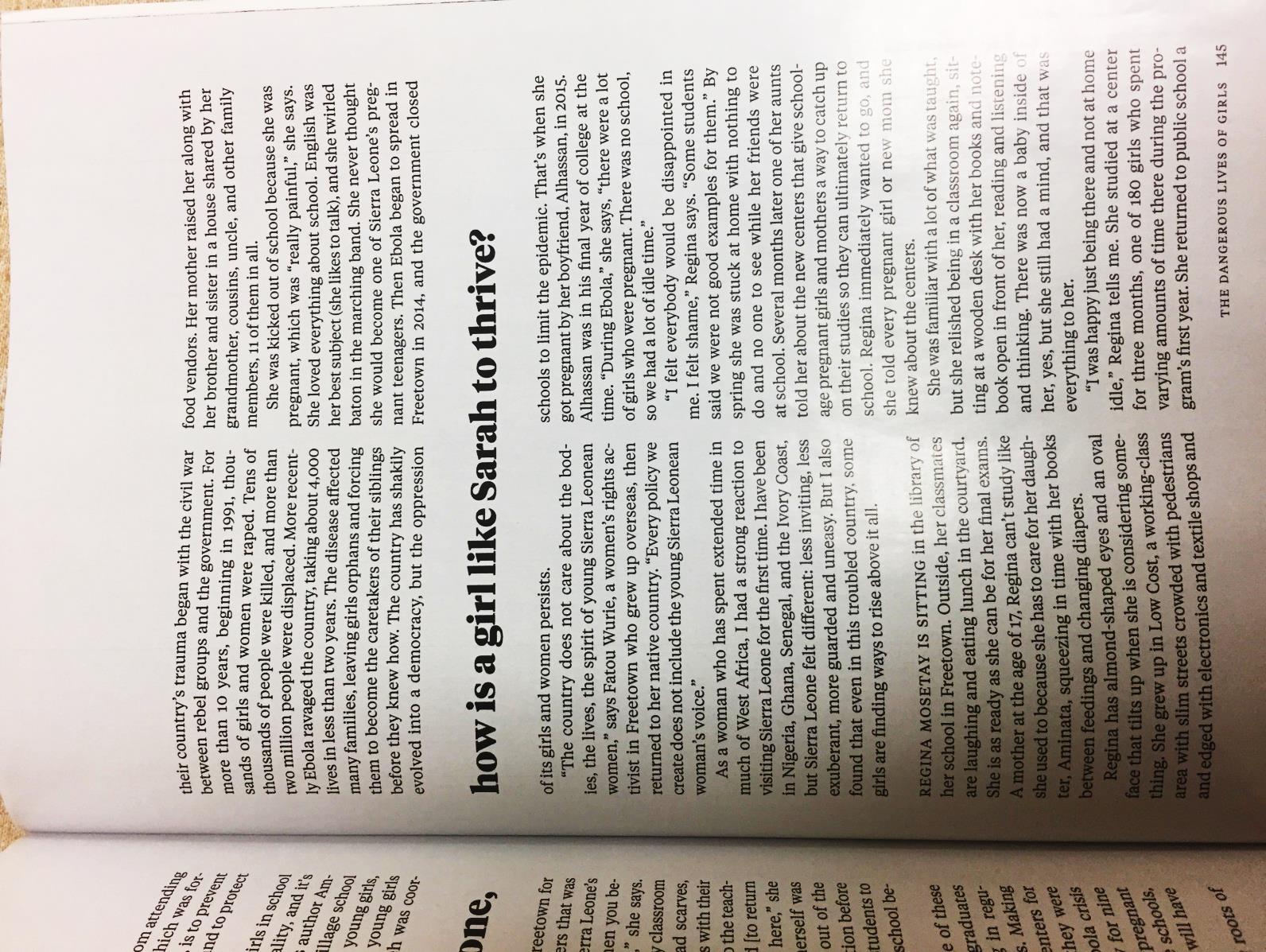 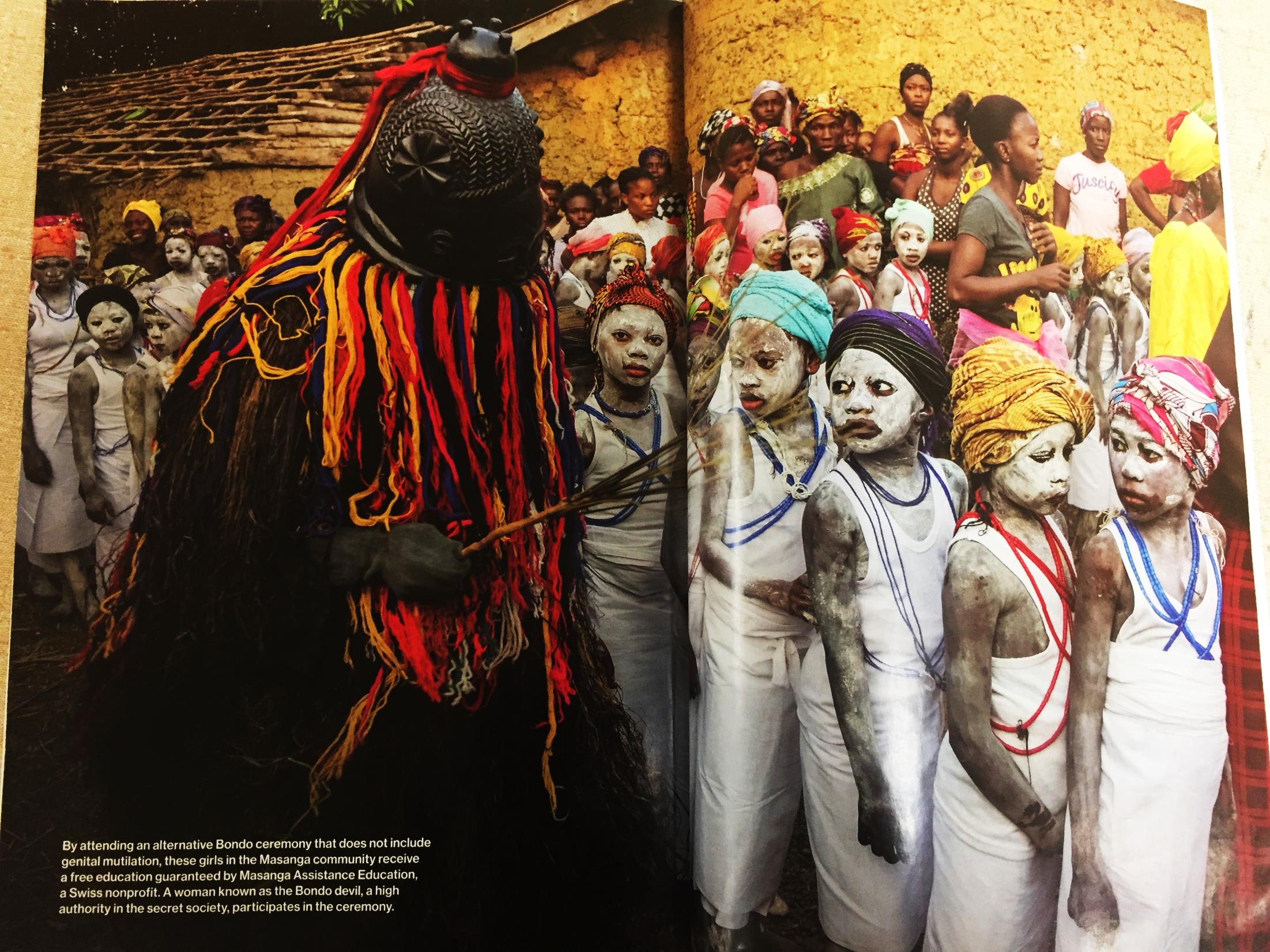 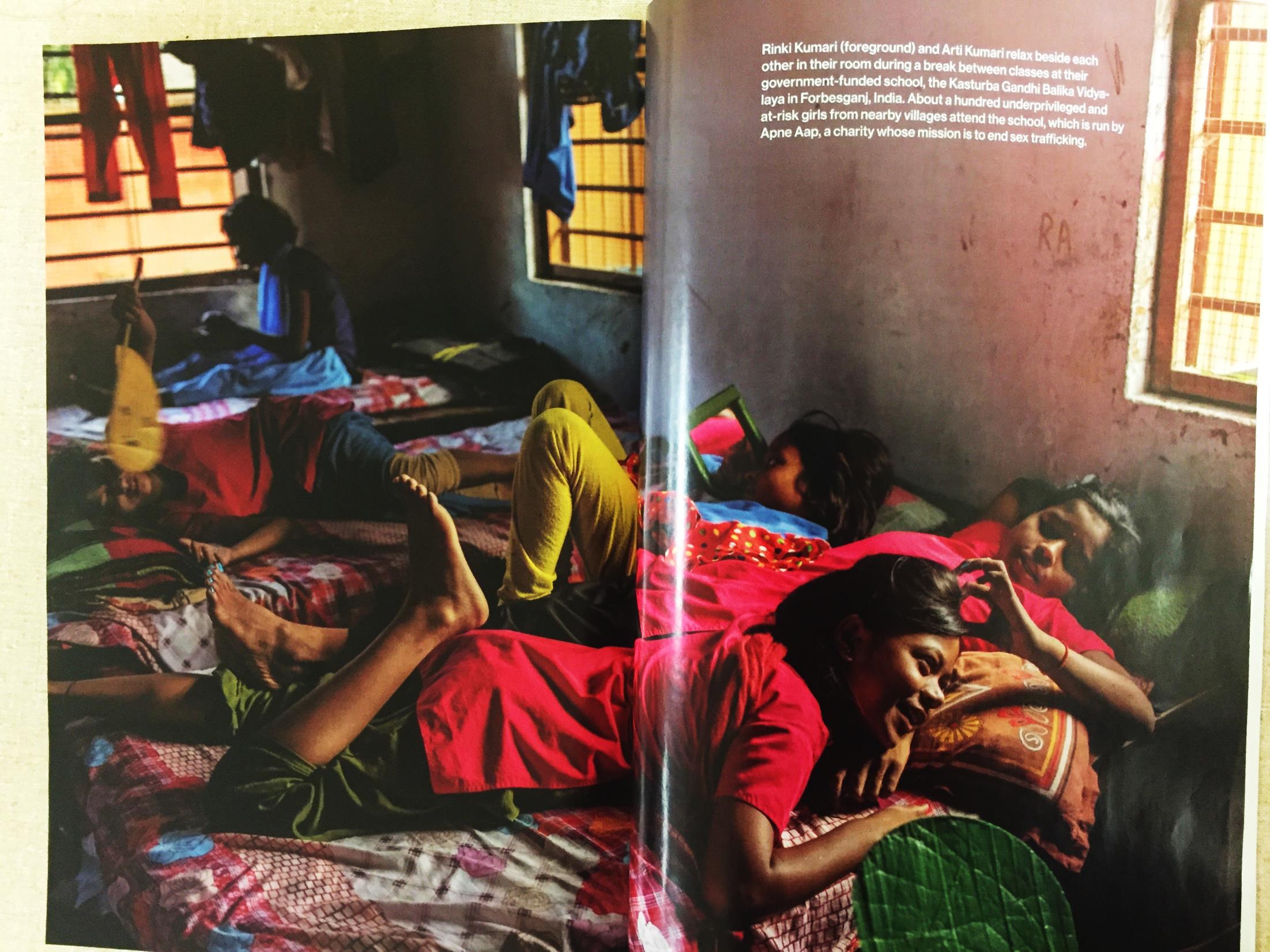 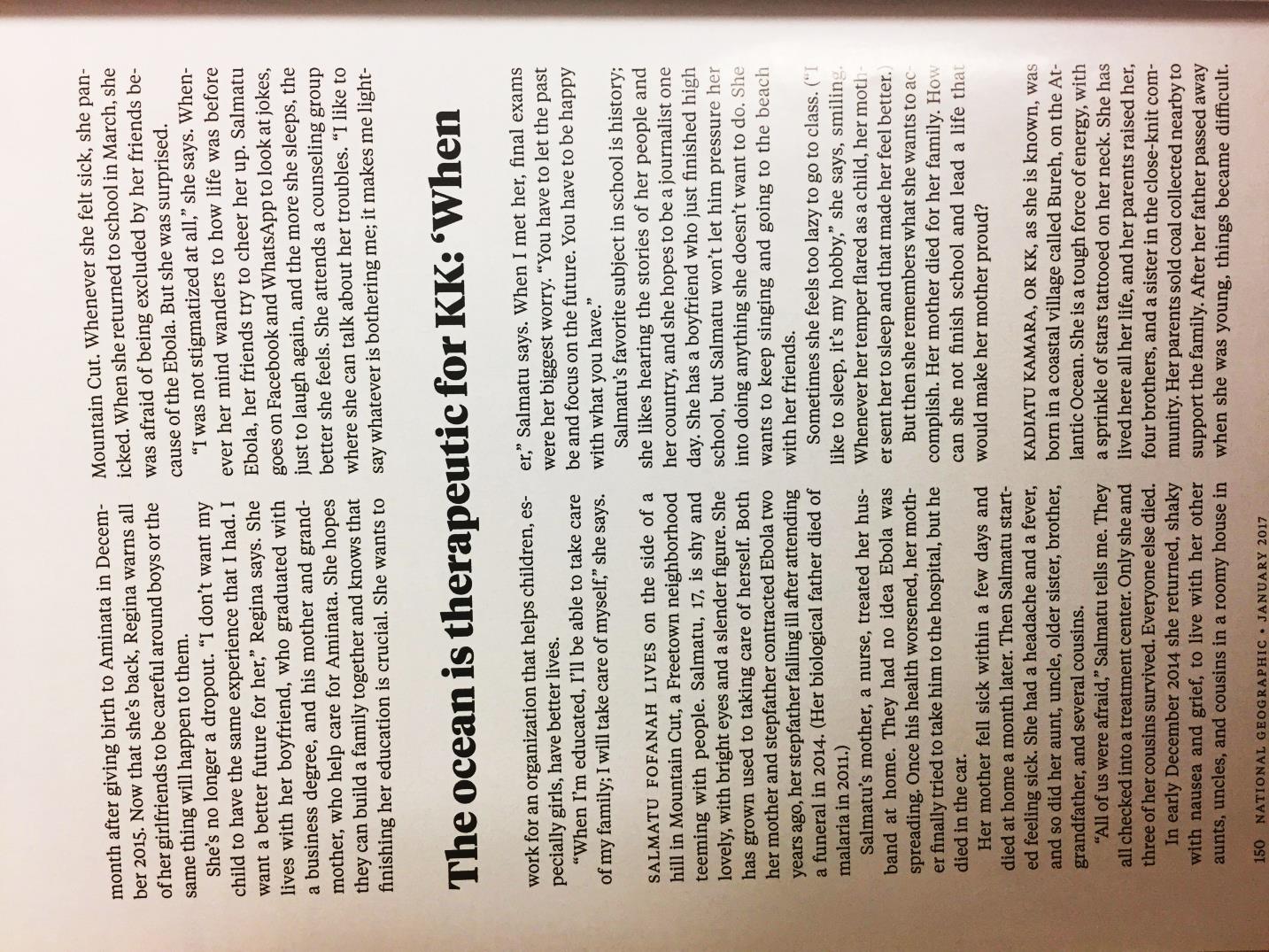 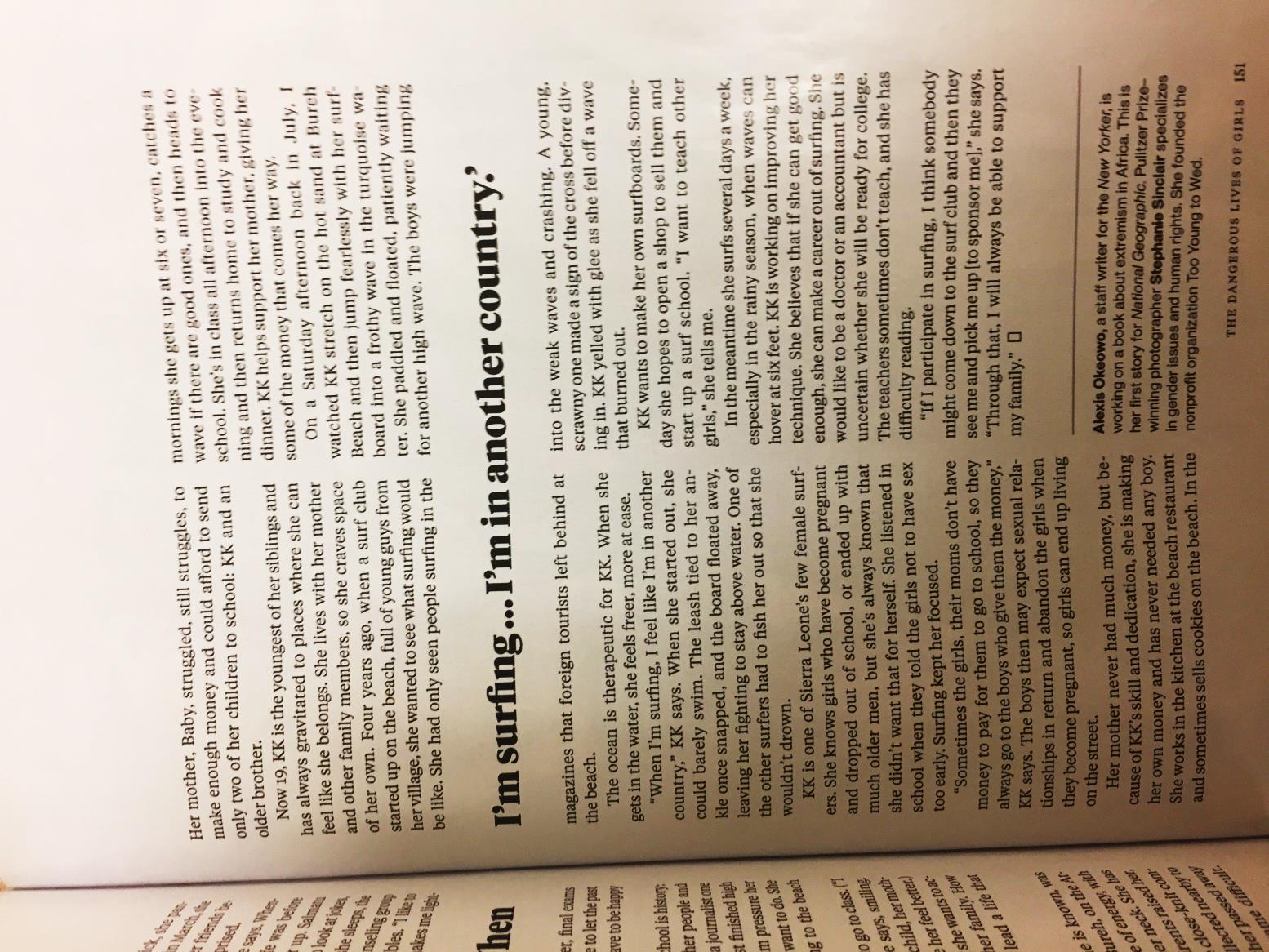 